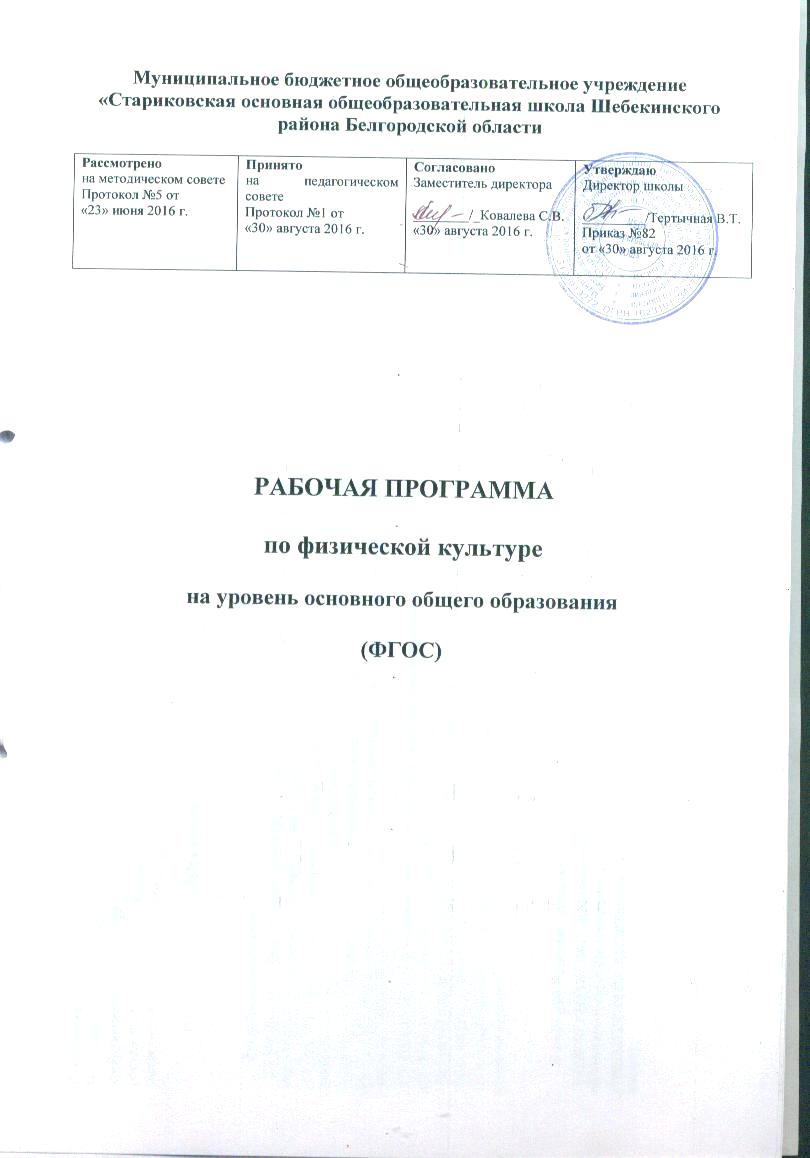 Программа по физической культуре разработана на основе программы «Физическая культура. Предметная линия учебников М.Я.Виленского, В.И.Ляха» 5-9 классы: автор В.И.Лях (УМК «Школа России», Издательство «Просвещение», 2013 г., Москва)  в соответствии с требованиями к результатам освоения основной образовательной программы основного общего образования Федерального государственного образовательного стандарта основного общего образования и направлена на достижение учащимися личностных,  метапредметных и предметных результатов по физической культуре.1. ПЛАНИРУЕМЫЕ РЕЗУЛЬТАТЫ ИЗУЧЕНИЯ УЧЕБНОГО ПРЕДМЕТА, КУРСАЗнания о физической культуреВыпускник научится: -рассматривать физическую культуру как явление культуры, выделять исторические этапы её развития, характеризовать основные направления и формы её организации в современном обществе;-характеризовать содержательные основы здорового образа жизни, раскрывать его взаимосвязь со здоровьем, гармоничным физическим развитием и физической подготовленностью, формированием качеств личности и профилактикой вредных привычек;-определять базовые понятия и термины физической культуры, применять их в процессе совместных занятий физическими упражнениями со своими сверстниками, излагать с их помощью особенности выполнения техники двигательных действий и физических упражнений, развития физических качеств;-разрабатывать содержание самостоятельных занятий физическими упражнениями, определять их направленность и формулировать задачи, рационально планировать режим дня и учебной недели;-руководствоваться правилами профилактики травматизма и подготовки мест занятий, правильного выбора обуви и формы одежды в зависимости от времени года и погодных условий;-руководствоваться правилами оказания первой помощи при травмах и ушибах во время самостоятельных занятий физическими упражнениями.Выпускник получит возможность научиться:-характеризовать цель возрождения Олимпийских игр и роль Пьера де Кубертена в становлении современного олимпийского движения, объяснять смысл символики и ритуалов Олимпийских игр;-характеризовать исторические вехи развития отечественного спортивного движения, великих спортсменов, принесших славу российскому спорту;-определять признаки положительного влияния занятий физической подготовкой на укрепление здоровья, устанавливать связь между развитием физических качеств и основных систем организма.Способы двигательной (физкультурной) деятельностиВыпускник научится:-использовать занятия физической культурой, спортивные игры и спортивные соревнования для организации индивидуального отдыха и досуга, укрепления собственного здоровья, повышения уровня физических кондиций;-составлять комплексы физических упражнений оздоровительной, тренирующей и корригирующей направленности, подбирать индивидуальную нагрузку с учётом функциональных особенностей и возможностей собственного организма;-классифицировать физические упражнения по их функциональной направленности, планировать их последовательность и дозировку в процессе самостоятельных занятий по укреплению здоровья и развитию физических качеств;-самостоятельно проводить занятия по обучению двигательным действиям, анализировать особенности их выполнения, выявлять ошибки и своевременно устранять их;-тестировать показатели физического развития и основных физических качеств, сравнивать их с возрастными стандартами, контролировать особенности их динамики в процессе самостоятельных занятий физической подготовкой;-взаимодействовать со сверстниками в условиях самостоятельной учебной деятельности, оказывать помощь в организации и проведении занятий, освоении новых двигательных действий, развитии физических качеств, тестировании физического развития и физической подготовленности.Выпускник получит возможность научиться:-вести дневник по физкультурной деятельности, включать в него оформление планов проведения самостоятельных занятий физическими упражнениями разной функциональной направленности, данные контроля динамики индивидуального физического развития и физической подготовленности;-проводить занятия физической культурой с использованием оздоровительной ходьбы и бега, лыжных прогулок и туристских походов, обеспечивать их оздоровительную направленность;-проводить восстановительные мероприятия с использованием банных процедур и сеансов оздоровительного массажа.Физическое совершенствованиеВыпускник научится:-выполнять комплексы упражнений по профилактике утомления и перенапряжения организма, повышению его работоспособности в процессе трудовой и учебной деятельности;-выполнять общеразвивающие упражнения, целенаправленно воздействующие на развитие основных физических качеств (силы, быстроты, выносливости, гибкости и координации);-выполнять акробатические комбинации из числа хорошо освоенных упражнений;-выполнять гимнастические комбинации на спортивных снарядах из числа хорошо освоенных упражнений;-выполнять легкоатлетические упражнения в беге и прыжках (в высоту и длину);-выполнять передвижения на лыжах скользящими способами ходьбы, демонстрировать технику умения последовательно чередовать их в процессе прохождения тренировочных дистанций (для снежных регионов России);-выполнять спуски и торможения на лыжах с пологого склона одним из разученных способов;-выполнять основные технические действия и приёмы игры в футбол, волейбол, баскетбол в условиях учебной и игровой деятельности;-выполнять тестовые упражнения на оценку уровня индивидуального развития основных физических качеств.Выпускник получит возможность научиться:-выполнять комплексы упражнений лечебной физической культуры с учётом имеющихся индивидуальных нарушений в показателях здоровья;-преодолевать естественные и искусственные препятствия с помощью разнообразных способов лазанья, прыжков и бега;-осуществлять судейство по одному из осваиваемых видов спорта;-выполнять тестовые нормативы по физической подготовки.      ЛИЧНОСТНЫЕ, МЕТАПРЕДМЕТНЫЕ И ПРЕДМЕТНЫЕ РЕЗУЛЬТАТЫ  ОСВОЕНИЯ УЧЕБНОГО ПРЕДМЕТА, КУРСАВ соответствии с требованиями к результатам освоения основной образовательной программы основного общего образования Федерального государственного образовательного стандарта данная рабочая программа для 5—9 классов направлена на достижение учащимися личностных, метапредметных и предметных результатов по физической культуре.Личностные результатывоспитание российской гражданской идентичности: патриотизма, любви и уважения к Отечеству, чувства гордости за свою Родину, прошлое и настоящее многонационального народа России;знание истории физической культуры своего народа, своего края как части наследия народов России и человечества;усвоение гуманистических, демократических и традиционных ценностей многонационального российского общества;воспитание чувства ответственности и долга перед Родиной;формирование ответственного отношения к учению, готовности и способности обучающихся к саморазвитию и самообразованию на основе мотивации к обучению и познанию, осознанному выбору и построению дальнейшей индивидуальной траектории образования на базе ориентировки в мире профессий и профессиональных предпочтений, с учётом устойчивых познавательных интересов;формирование целостного мировоззрения, соответствующего современному уровню развития науки и общественной  практики, учитывающего социальное,  культурное, языковое, духовное многообразие современного мира;формирование осознанного, уважительного и доброжелательного отношения к другому человеку, его мнению, мировоззрению, культуре, языку, вере, гражданской позиции, к истории, культуре, религии, традициям, языкам, ценностям народов России и народов мира;готовности и способности вести диалог с другими людьми и достигать в нём взаимопонимания;освоение социальных норм, правил поведения, ролей и форм социальной жизни в группах и сообществах, включая взрослые и социальные сообщества;участие в школьном самоуправлении и общественной жизни в пределах возрастных компетенций с учётом региональных, этнокультурных, социальных и экономических особенностей;развитие морального сознания и компетентности в решении моральных проблем на основе личностного выбора, формирование нравственных чувств и нравственного поведения, осознанного и ответственного отношения к собственным поступкам;формирование коммуникативной компетентности в общении и сотрудничестве со сверстниками, старшими и младшими в процессе образовательной, общественно полезной, учебно-исследовательской, творческой и других видов деятельности;формирование ценности здорового и безопасного образа жизни; усвоение правил индивидуального и коллективного безопасного поведения в чрезвычайных ситуациях, угрожающих жизни и здоровью людей, правил поведения на транспорте и на дорогах;осознание значения семьи в жизни человека и общества, принятие ценности семейной жизни, уважительное и заботливое отношение к членам своей семьи.Личностные результаты отражаются в готовности обучающихся к саморазвитию индивидуальных свойств личности, которые приобретаются в процессе освоения учебного предмета «Физическая культура». Они включают в себя основы гражданской идентичности, сформированную мотивацию к обучению и познанию в сфере физической культуры, умения использовать ценности физической культуры для удовлетворения индивидуальных интересов и потребностей, достижения личностно значимых результатов в физическом совершенстве.Личностные результаты освоения программного материала проявляются в следующих областях культуры.В области познавательной культуры:•	владение знаниями об индивидуальных особенностях физического развития и физической подготовленности, о соответствии их возрастно-половым нормативам; владение знаниями об особенностях индивидуального здоровья и о функциональных возможностях организма, способах профилактики заболеваний, травматизма и оказания доврачебной помощи при занятиях физическими упражнениями;владение знаниями по организации и проведению занятий физическими упражнениями оздоровительной и тренировочной направленности, составлению содержания индивидуальных занятий в соответствии с задачами улучшения физического развития и физической подготовленности;владение знаниями по организации самостоятельных занятий по подготовке к сдаче норм ГТО.В области нравственной культуры:•	способность управлять своими эмоциями, владеть культурой общения и взаимодействия в процессе занятий физическими упражнениями, во время игр и соревнований;способность принимать активное участие в организации и проведении совместных физкультурно-оздоровительных и спортивных мероприятий;•	владение умением предупреждать конфликтные ситуации и находить выходы из спорных ситуаций в процессе игровой и соревновательной деятельности на основе уважительного и доброжелательного отношения к окружающим.В области трудовой культуры:•	умение планировать режим дня, обеспечивать оптимальное сочетание умственных, физических нагрузок и отдыха;умение проводить туристские пешие походы, готовить снаряжение, организовывать и благоустраивать места стоянок, соблюдать правила безопасности;•	умение содержать в порядке спортивный инвентарь и оборудование, спортивную одежду, осуществлять их подготовку к занятиям и спортивным соревнованиям.В области эстетической культуры:•	умение длительно сохранять правильную осанку во время статичных поз и в процессе разнообразных видов двигательной деятельности;формирование потребности иметь хорошее телосложение в соответствии с принятыми нормами и представлениями;формирование культуры движений, умения передвигаться легко, красиво, непринуждённо.В области коммуникативной культуры:•	владение умением осуществлять поиск информации по вопросам современных оздоровительных систем (в справочных источниках, учебнике, в сети Интернет и др.), а также обобщать, анализировать и применять полученные знания в самостоятельных  занятиях  физическими  упражнениями   и спортом;•	владение умением формулировать цель и задачи индивидуальных и совместных с другими детьми и подростками занятий физкультурно-оздоровительной и спортивно-оздоровительной деятельностью, излагать их содержание;•	владение умением оценивать ситуацию и оперативно принимать решения, находить адекватные способы взаимодействия с партнёрами во время учебной, игровой и соревновательной деятельности.В области физической культуры:•	владение умениями:в циклических и ациклических локомоциях: с максимальной скоростью пробегать 60 м из положения низкого старта; в равномерном темпе бегать до 20 мин (мальчики) и до 15 мин (девочки); после быстрого разбега с 9—13 шагов совершать прыжок в длину; выполнять с 9—13 шагов разбега прыжок в высоту способом «перешагивание»; проплывать 50 м;в метаниях на дальность и на меткость: метать малый мяч и мяч 150 г с места и с разбега (10—12 м) с использованием четырёхшажного варианта бросковых шагов с соблюдением ритма; метать малый мяч и мяч 150 г с места и с 3 шагов разбега в горизонтальную и вертикальную цели с 10— 15 м, метать малый мяч и мяч 150 г с места по медленно и быстро движущейся цели с 10—12 м;в гимнастических и акробатических упражнениях: выполнять комбинацию из четырёх элементов на перекладине (мальчики) и на разновысоких брусьях (девочки); опорные прыжки через козла в длину (мальчики) и в ширину (девочки); комбинацию движений с одним из предметов (мяч, палка, скакалка, обруч), состоящих из шести элементов, или комбинацию, состоящую из шести гимнастических элементов; выполнять акробатическую комбинацию из четырёх элементов, включающую кувырки вперёд и назад, стойку на голове и руках, длинный кувырок (мальчики), кувырок вперёд и назад в полушпагат, «мост» и поворот в упор стоя на одном колене (девочки);в единоборствах: осуществлять подводящие упражнения по овладению приёмами техники и борьбы в партере и в стойке (юноши);- в спортивных играх: играть в одну из спортивных игр (по упрощённым правилам);« демонстрировать результаты не ниже, чем средний уровень основных физических способностей;владеть способами физкультурно-оздоровительной деятельности: самостоятельно выполнять упражнения на развитие быстроты, координации, выносливости, силы, гибкости; соблюдать правила самоконтроля и безопасности во время выполнения упражнений;владеть способами спортивной деятельности: участвовать в соревновании по легкоатлетическому четырёхборью: бег 60 м, прыжок в длину или в высоту с разбега, метание, бег на выносливость; участвовать в соревнованиях по одному из видов спорта, участвовать в соревнованиях по сдаче норм ГТО.владеть правилами поведения на занятиях физическими упражнениями: соблюдать нормы поведения  в коллективе, правила безопасности, гигиену занятий и личную гигиену; помогать друг другу и учителю; поддерживать товарищей, имеющих недостаточную физическую подготовленность; проявлять активность, самостоятельность, выдержку и самообладание. Метапредметные результатыумение самостоятельно определять цели своего обучения, ставить и формулировать для себя новые задачи в учёбе и познавательной деятельности, развивать мотивы и интересы своей познавательной деятельности;умение самостоятельно планировать пути достижения целей, в том числе альтернативные, осознанно выбирать наиболее эффективные способы решения учебных и познавательных задач;  умение соотносить свои действия с планируемыми результатами, осуществлять контроль своей деятельности в процессе достижения результата, определять способы действий в рамках предложенных условий и требований, корректировать свои действия в соответствии с изменяющейся ситуацией;•	умение оценивать правильность выполнения учебной задачи, собственные возможности её решения;владение основами самоконтроля, самооценки, принятия решений и осуществления осознанного выбора в учебной и познавательной деятельности;умение организовывать учебное сотрудничество и совместную деятельность с учителем и сверстниками;умение работать индивидуально и в группе: находить общее решение и разрешать конфликты на основе согласования позиций и учёта интересов;•	умение формулировать, аргументировать и отстаивать своё мнение;« умение осознанно использовать речевые средства в соответствии с задачей коммуникации, для выражения своих чувств, мыслей и потребностей, планирования и регуляции своей деятельности.Метапредметные результаты проявляются в различных областях культуры.В области познавательной культуры:овладение сведениями о роли и значении физической культуры в формировании целостной личности человека, в развитии его сознания и мышления, физических, психических и нравственных качеств;понимание здоровья как одного из важнейших условий развития и самореализации человека, расширяющего возможности выбора профессиональной деятельности и обеспечивающего длительную творческую активность;понимание физической культуры как средства организации и активного ведения здорового образа жизни, профилактики вредных привычек и девиантного (отклоняющегося от норм) поведения.В области нравственной культуры:бережное отношение к собственному здоровью и здоровью окружающих, проявление доброжелательности и отзывчивости к людям, имеющим ограниченные возможности и нарушения в состоянии здоровья;проявление уважительного отношения к окружающим, товарищам по команде и соперникам, проявление культуры взаимодействия, терпимости и толерантности в достижении общих целей при совместной деятельности;ответственное отношение к порученному делу, проявление дисциплинированности и готовности отстаивать собственные позиции, отвечать за результаты собственной деятельности.В области трудовой культуры:добросовестное выполнение учебных заданий, осознанное стремление к освоению новых знаний и умений, повышающих результативность выполнения заданий;приобретение умений планировать, контролировать и оценивать учебную деятельность, организовывать места занятий и обеспечивать их безопасность;закрепление умения поддержания оптимального уровня работоспособности в процессе учебной деятельности посредством активного использования занятий физическими упражнениями, гигиенических факторов и естественных сил природы для профилактики психического и физического утомления.В области эстетической культуры:•	знание факторов, потенциально опасных для здоровья (вредные привычки, ранние половые связи, допинг), и их опасных последствий;  понимание культуры движений человека, постижение значения овладения жизненно важными двигательными умениями и навыками, исходя из целесообразности и эстетической привлекательности;•	восприятие спортивного соревнования как культурно-массового зрелищного мероприятия, проявление адекватных норм поведения, неантагонистических способов общения и взаимодействия.В области коммуникативной культуры:владение культурой речи, ведение диалога в доброжелательной и открытой форме, проявление к собеседнику внимания, интереса и уважения;владение умением вести дискуссию, обсуждать содержание и результаты совместной деятельности, находить компромиссы при принятии общих решений;владение умением логически грамотно излагать, аргументировать и обосновывать собственную точку зрения, доводить её до собеседника.В области физической культуры:•	владение способами организации и проведения разнообразных форм занятий физическими упражнениями, их планирования и наполнения содержанием;владение умениями выполнения двигательных действий и физических упражнений базовых видов спорта и оздоровительной физической культуры, активно их использовать в самостоятельно организуемой спортивно-оздоровительной и физкультурно-оздоровительной деятельности;владение способами наблюдения за показателями индивидуального здоровья, физического развития и физической подготовленности, величиной физических нагрузок, использования этих показателей в организации и проведении самостоятельных форм занятий.Предметные результатыВ основной школе в соответствии с Федеральным государственным образовательным стандартом основного общего образования результаты изучения курса «Физическая культура» должны отражать:понимание роли и значения физической культуры в формировании личностных качеств, в активном включении в здоровый образ жизни, укреплении и сохранении индивидуального здоровья;овладение системой знаний о физическом совершенствовании человека, освоение умений отбирать физические упражнения и регулировать физические нагрузки для самостоятельных систематических занятий с различной функциональной направленностью (оздоровительной, тренировочной, коррекционной, рекреативной и лечебной) с учётом индивидуальных возможностей и особенностей организма, планировать содержание этих занятий, включать их в режим учебного дня и учебной недели;приобретение опыта организации самостоятельных систематических занятий физической культурой с соблюдением правил техники безопасности и профилактики травматизма; освоение умения оказывать первую помощь при лёгких травмах; обогащение опыта совместной деятельности в организации и проведении занятий физической культурой, форм активного отдыха и досуга;расширение опыта организации и мониторинга физического развития и физической подготовленности; формирование умения вести наблюдение за динамикой развития своих основных физических качеств: оценивать текущее состояние организма и определять тренирующее воздействие на него занятий физической культурой посредством использования стандартных физических нагрузок и функциональных проб, определять индивидуальные режимы физической нагрузки, контролировать направленность её воздействия на организм во время самостоятельных занятий физическими упражнениями с разной целевой ориентацией;•	формирование умений выполнять комплексы общеразвивающих, оздоровительных и корригирующих упражнений, учитывающих индивидуальные способности и особенности, состояние здоровья и режим учебной деятельности; овладение основами технических действий, приёмами и физическими упражнениями из базовых видов спорта, умением использовать их в разнообразных формах игровой и соревновательной деятельности; расширение двигательного опыта за счёт упражнений, ориентированных на развитие основных физических качеств, повышение функциональных возможностей основных систем организма.Предметные результаты, так же как личностные и метапредметные, проявляются в разных областях культуры. В области познавательной культуры:знания по истории развития спорта и олимпийского движения, о положительном их влиянии на укрепление мира и дружбы между народами;знания основных направлений развития физической культуры в обществе, их целей, задач и форм организации;знания о здоровом образе жизни, его связи с укреплением здоровья и профилактикой вредных привычек, о роли и месте физической культуры в организации здорового образа жизни.В области нравственной культуры:» способность проявлять инициативу и самостоятельность при организации совместных занятий физическими упражнениями, доброжелательное и уважительное отношение к участникам с разным уровнем их умений, физических способностей, состояния здоровья;умение взаимодействовать с одноклассниками и сверстниками, оказывать им помощь при освоении новых двигательных действий, корректно объяснять и объективно оценивать технику их выполнения;способность проявлять дисциплинированность и уважение к товарищам по команде и соперникам во время игровой и соревновательной деятельности, соблюдать правила игры и соревнований.В области трудовой культуры:способность преодолевать трудности, добросовестно выполнять учебные задания по технической и физической подготовке;умение организовывать самостоятельные занятия физическими упражнениями разной функциональной направленности, обеспечивать безопасность мест занятий, спортивного инвентаря и оборудования, спортивной одежды;умение организовывать и проводить самостоятельные занятия по базовым видам школьной программы, подбирать физические упражнения в зависимости от индивидуальной ориентации на будущую профессиональную деятельность.В области эстетической культуры:умение организовывать самостоятельные занятия с использованием физических упражнений по формированию телосложения и правильной осанки, подбирать комплексы физических упражнений и режимы физической нагрузки в зависимости от индивидуальных особенностей физического развития;умение организовывать самостоятельные занятия по формированию культуры движений при выполнении упражнений разной направленности (на развитие координационных способностей, силовых, скоростных, выносливости, гибкости) в зависимости от индивидуальных особенностей физической подготовленности;  способность вести наблюдения за динамикой показателей физического развития, осанки, показателями основных физических способностей, объективно их оценивать и соотносить с общепринятыми нормами и нормативами.В области коммуникативной культуры:•	способность интересно и доступно излагать знания о физической культуре, умело применяя соответствующие понятия и термины;  умение определять задачи занятий физическими упражнениями, включёнными в содержание школьной программы, аргументировать, как их следует организовывать и проводить;о способность осуществлять судейство соревнований по одному из видов спорта, проводить занятия в качестве командира отделения, капитана команды, владея необходимыми информационными жестами.В области физической культуры:способность отбирать физические упражнения, естественные силы природы, гигиенические факторы в соответствии с их функциональной направленностью, составлять из них индивидуальные комплексы для осуществления оздоровительной гимнастики, использования закаливающих процедур, профилактики нарушений осанки, улучшения физической подготовленности;способность составлять планы занятий с использованием физических упражнений разной педагогической направленности, регулировать величину физической нагрузки в зависимости от задач занятия и индивидуальных особенностей организма;умение проводить самостоятельные занятия по освоению и закреплению осваиваемых на уроке новых двигательных действий и развитию основных физических (кондиционных и координационных) способностей, контролировать и анализировать эффективность этих занятий, ведя дневник самонаблюдения.                                                                    2. СОДЕРЖАНИЕ УЧЕБНОГО ПРЕДМЕТА, КУРСАЗНАНИЯ О ФИЗИЧЕСКОЙ КУЛЬТУРЕИстория физической культуры. Олимпийские игры древности. Возрождение Олимпийских игр и олимпийского движения.История зарождения олимпийского движения в России. Олимпийское движение в России (СССР). Выдающиеся достижения отечественных спортсменов на Олимпийских играх.Характеристика видов спорта, входящих в программу Олимпийских игр.Физическая культура в современном обществе.Организация и проведение пеших туристских походов. Требования к технике безопасности и бережному отношению к природе (экологические требования).Физическая культура (основные понятия). Физическое развитие человека.Физическая подготовка и её связь с укреплением здоровья, развитием физических качеств.Организация и планирование самостоятельных занятий по развитию физических качеств.Техническая подготовка. Техника движений и её основные показатели.Всестороннее и гармоничное физическое развитие.Адаптивная физическая культура.Спортивная подготовка.Здоровье и здоровый образ жизни. Допинг. Концепция честного спорта.Профессионально-прикладная физическая подготовка.Физическая культура человека. Режим дня и его основное содержание.Закаливание организма. Правила безопасности и гигиенические требования.Влияние занятий физической культурой на формирование положительных качеств личности.Проведение самостоятельных занятий по коррекции осанки и телосложения.Восстановительный массаж.Проведение банных процедур.Первая помощь во время занятий физической культурой и спортом.СПОСОБЫ ДВИГАТЕЛЬНОЙ (ФИЗКУЛЬТУРНОЙ) ДЕЯТЕЛЬНОСТИОрганизация и проведение самостоятельных занятий физической культурой. Подготовка к занятиям физической культурой.Выбор упражнений и составление индивидуальных комплексов для утренней зарядки, физкультминуток и физкульт-пауз (подвижных перемен).Планирование занятий физической подготовкой.Проведение самостоятельных занятий прикладной физической подготовкой.Организация досуга средствами физической культуры.Оценка эффективности занятий физической культурой. Самонаблюдение и самоконтроль.Оценка эффективности занятий физкультурно-оздоровительной деятельностью.Оценка техники движений, способы выявления и устранения ошибок в технике выполнения упражнений (технических ошибок).Измерение резервов организма и состояния здоровья с помощью функциональных проб.ФИЗИЧЕСКОЕ СОВЕРШЕНСТВОВАНИЕФизкультурно-оздоровительная деятельность. Оздоровительные формы занятий в режиме учебного дня и учебной недели.Индивидуальные комплексы адаптивной (лечебной) и корригирующей физической культуры.Спортивно-оздоровительная деятельность с общеразвивающей направленностью.Гимнастика с основами акробатики. Организующие команды и приёмы.Акробатические упражнения и комбинации.Ритмическая гимнастика (девочки).Опорные прыжки.Упражнения и комбинации на гимнастическом бревне (девочки).Упражнения и комбинации на гимнастической перекладине (мальчики).Легкая атлетика.  Беговые упражнения.Прыжковые упражнения.Метание малого мяча.Кроссовая подготовка длительный бег на выносливостьСпортивные игры. Баскетбол. Игра по правилам.Волейбол. Игра по правилам.Футбол.  Игра по правилам.Прикладно-ориентированная подготовка. Прикладно-ориентированные упражнения.Упражнения общеразвивающей направленности. Общефизическая подготовка.Гимнастика с основами акробатики. Развитие гибкости, координации движений, силы, выносливости.Лёгкая атлетика. Развитие выносливости, силы, быстроты, координации движений.Баскетбол. Развитие быстроты, силы, выносливости, координации движений.      Футбол. Развитие быстроты, силы, выносливости.3. ТЕМАТИЧЕСКОЕ ПЛАНИРОВАНИЕ С ОПРЕДЕЛЕНИЕ ОСНОВНЫХ ВИДОВ УЧЕБНОЙ ДЕЯТЕЛЬНОСТИ5—7 классы 3 ч в неделю,  всего 306 чТЕМАТИЧЕСКОЕ ПЛАНИРОВАНИЕ С ОПРЕДЕЛЕНИЕМ ОСНОВНЫХ ВИДОВ УЧЕБНОЙ ДЕЯТЕЛЬНОСТИ8—9 классы 3 ч в неделю,  всего 204 чСодержание курсаТематическое планированиеХарактеристика видов деятельности учащихсяРаздел 1. Основы знанийРаздел 1. Основы знанийРаздел 1. Основы знанийИстория  физической  культуры. Олимпийские игры древности. Возрождение Олимпийских игр и олимпийскиго движения. История зарождения олимпийского  движения  в  России.   Олимпийское  движение в России (СССР). Выдающиеся  достижения отечественных спортсменов на Олимпийских играх. Характеристика видов спорта,  входящих в программу Олимпийских игр. Физическая  культура  в современном обществеСтраницы историиЗарождение Олимпийских игр древности.  Исторические сведения о развитии древних Олимпийских игр (виды состязаний,  правила их проведения,  известные участники и победители). Роль Пьера де Кубертена в становлении   и   развитии   Олимпийских   игр современности. Цель и задачи современного олимпийского движения. Физические упражнения и игры в Киевской   Руси,   Московском   государстве,  на Урале и в Сибири.  Первые спортивные клубы в дореволюционной России. .Наши соотечественники — олимпийские чемпионы. Физкультура и спорт в  Российской Федерации на современном этапеРаскрывают историю возникновения и формирования    физической    культуры.    Характеризуют Олимпийские игры древности как явление культуры, раскрывают содержание и правила соревнований. Определяют   цель   возрождения   Олимпийских игр,  объясняют смысл символики и ритуалов, роль Пьера де Кубертена в становлении олимпийского движения.Сравнивают физические упражнения, которые были популярны у русского народа в древности и в Средние века, с современными упражнениями. Объясняют, чем знаменателен советский период развития олимпийского движения в России. Анализируют положения  Федерального закона «О физической культуре и спорте»Физическая культура человекаПознай себяРосто-весовые показатели.Регулярно контролируя длину своего тела, определяют темпы своего роста.Индивидуальные  комплексы адаптивной (лечебной) и корригирующей физическойкультуры.Правильная и неправильная осанка. Упражнения для сохранения и поддержания правильной осанки с предметом на голове. Упражнения для укрепления мышц стопы.Регулярно  измеряют  массу своего тела  с  помощью напольных весов.Укрепляют мышцы спины и плечевой пояс с помощью специальных упражнений.Проведение  самостоятельных занятий  по  коррекции осанки и телосложенияЗрение. Гимнастика для глаз.Психологические особенности возрастного развития.Физическое самовоспитание.Влияние физических упражнений на основные системы организмаСоблюдают элементарные правила, снижающие риск появления болезни глаз.Раскрывают значение нервной системы в управлении движениями  и  в регуляции основными системами организма.Составляют личный план физического самовоспитания.Выполняют упражнения для тренировки различных групп мышц.Осмысливают, как занятия физическими упражнениями оказывают благотворное влияние на работу и развитие всех систем организма, на его рост и развитиеРежим дня и его основное содержание.Здоровье  и здоровый  образ жизни.Слагаемые здорового образа жизни. Режим дня. Утренняя гимнастика. Раскрывают понятие  здорового образа жизни, выделяют его основные компоненты и определяют их взаимосвязь со здоровьем человека.Выполняют  комплексы  упражнений  утренней гимнастики.Всестороннее  и  гармоничное физическое развитиеОсновные правила для проведения самостоятельных занятий. Адаптивная физическая культура. Подбор  спортивного  инвентаря для занятий физическими упражнениями в домашних условиях. Личная гигиена. Банные процедуры. Рациональное питание. Режим труда и отдыха. Вредные привычки. ДопингОборудуют с помощью родителей место для самостоятельных занятий физкультурой в домашних условиях и приобретают спортивный инвентарь. Разучивают и выполняют комплексы упражнений для самостоятельных занятий в домашних условиях.Соблюдают основные гигиенические правила.Выбирают  режим   правильного  питания  в  зависимости от характера мышечной деятельности. Выполняют основные правила организации распорядка дня.Объясняют роль и значение  занятий физической культурой в профилактике вредных привычекОценка эффективности занятий  физической  культурой.СамоконтрольСубъективные и объективные показатели самочувствия.Выполняют тесты на приседания и пробу с задержкой дыхания.Измеряют пульс до, во время и после занятий физическими упражнениями.Самонаблюдение   и   самоконтрольИзмерение резервов организма и состояния здоровья с помощью функциональных пробЗаполняют дневник самоконтроляПервая  помощь  и  самопомощь во время занятий физической культурой и спортомПервая помощь при травмахСоблюдение правил безопасности, страховки и разминки. Причины   возникновения травм и повреждений при занятиях физической культурой и спортом. Характеристика   типовых   травм,   простейшие приёмы и правила оказания самопомощи   и   первой   помощи   при травмахВ парах с одноклассниками тренируются в наложении повязок и жгутов, переноске пострадавшихРаздел 2. Двигательные умения и навыкиРаздел 2. Двигательные умения и навыкиРаздел 2. Двигательные умения и навыкиЛёгкая атлетикаЛёгкая атлетикаЛёгкая атлетикаБеговые упражненияОвладение техникой спринтерского бега5 классИстория лёгкой атлетики.Высокий старт от 10 до 15 м.Бег с ускорением от 30 до 40 м.Скоростной бег до 40 м.Бег на результат 60 м.6 классВысокий старт от 15 до 30 м.Бег с ускорением от 30 до 50 м.Скоростной бег до 50 м.Бег на результат 60 м.7 классВысокий старт от 30 до 40 м.Бег с ускорением от 40 до 60 м.Скоростной бег до 60 м.Бег на результат 60 мИзучают историю лёгкой атлетики и запоминают имена выдающихся отечественных спортсменов.Описывают технику выполнения беговых упражнений, осваивают её самостоятельно, выявляют и устраняют характерные ошибки в процессе освоения.Демонстрируют вариативное выполнение беговых упражнений.Применяют беговые упражнения для развития соответствующих физических качеств, выбирают индивидуальный режим физической  нагрузки, контролируют её по частоте сердечных сокращений.Взаимодействуют со сверстниками в процессе совместного освоения беговых упражнений, соблюдают правила безопасностиБеговые упражненияОвладение   техникой   длительногобега5 классБег в равномерном темпе от  10. до12 мин.Бег на 1000 м.6 классБег в равномерном темпе до 15 мин.7 классБег в равномерном темпе: мальчикидо 20 мин, девочки до 15 мин.Бег на 1500 мОписывают технику выполнения беговых упражнений, осваивают её самостоятельно, выявляют и устраняют характерные ошибки в процессе освоения.Применяют беговые упражнения для развития соответствующих физических качеств, выбирают индивидуальный режим физической  нагрузки, контролируют её по частоте сердечных сокращений. Взаимодействуют со сверстниками в процессесовместного  освоения  беговых упражнений,соблюдают правила безопасностиПрыжковые упражненияОвладение техникой прыжка в дли-ну5 классПрыжки в длину с 7—9 шагов раз-бега.6 классПрыжки в длину с 7—9 шагов раз-бега.7 классПрыжки в длину с 9—11  шагов раз-бегаОписывают технику выполнения прыжковых упражнений, осваивают её самостоятельно, выявляют и устраняют характерные ошибки в процессеосвоения.Применяют прыжковые упражнения для развития соответствующих физических способностей, выбирают индивидуальный режим физической нагрузки, контролируют её по частоте сердечных сокращений.Взаимодействуют со  сверстниками  в  процессе совместного освоения прыжковых упражнений, соблюдают правила безопасностиПрыжковые упражненияОвладение техникой прыжка в вы-соту5 классПрыжки в высоту с 3—5 шагов раз-бега.6 классПрыжки в высоту с 3—5 шагов раз-бега.7 классПроцесс совершенствования прыжковв высотуОписывают технику выполнения прыжковых упражнений, осваивают её самостоятельно, выявляют и устраняют характерные ошибки в процессе освоения.Применяют прыжковые упражнения для развития соответствующих физических способностей, выбирают индивидуальный режим физической нагрузки, контролируют её по частоте сердечных сокращений.Взаимодействуют со сверстниками в процессе совместного освоения прыжковых упражнений, соблюдают правила безопасностиМетание малого мячаОвладение техникой метания малого мяча в цель и на дальность5 классМетание теннисного мяча с места на дальность отскока от стены, на заданное расстояние, на дальность, в коридор  5—6   м,   в  горизонтальную  и вертикальную цель (1 х 1 м) с расстояния 6—8 м, с 4—5 бросковых шагов на дальность и заданное расстояние. Бросок набивного мяча (2 кг) двумяруками из-за головы, от груди, снизу вперёд-вверх,    из  положения стоя грудью и боком в направлении броска с места; то же с шага; снизу вверх на заданную   и   максимальную   высоту. Ловля набивного мяча (2 кг) двумя руками  после   броска партнёра, после броска вверх: с хлопками  ладонями, после поворота на 90°, после приседания.6 классМетание теннисного мяча с места на дальность отскока от стены, на заданное расстояние, на дальность, в коридор 5—6 м, в горизонтальную и вертикальную цель (1X1  м) с расстояния 8—10 м, с 4—5 бросковых шагов на дальность и заданное расстояние.7 классМетание теннисного мяча на дальность отскока от стены с места, с шага, с двух шагов, с трёх шагов; в горизонтальную  и  вертикальную  цель (1x1 м) с расстояния 10—12 м.Метание мяча весом 150 г с места на дальность и с 4—5 бросковых шагов с разбега в коридор  10 м на дальность и заданное расстояние.Бросок набивного мяча (2 кг) двумя руками из  различных  и. п., стоя грудью и боком в направлении метания с места, с шага, с двух шагов, с трёх шагов вперёд-вверх; снизу вверх на заданную и максимальную высоту.Ловля набивного мяча (2 кг) двумя руками после броска партнёра, после броска вверхОписывают  технику  выполнения   метательных упражнений, осваивают её самостоятельно, выявляют и устраняют характерные ошибки в процессе освоения.Демонстрируют вариативное выполнение метательных упражнений.Применяют метательные упражнения для развития соответствующих физических способностей.Взаимодействуют со сверстниками в процессе совместного освоения метательных упражнений, соблюдают правила безопасностиРазвитие выносливости5—7 классыКросс до 15 мин, бег с препятствиями и на местности, минутный бег, эстафеты, круговая тренировка.Применяют разученные упражнения для развития выносливостиРазвитие скоростно-силовых способностей5—7 классыВсевозможные прыжки и многоскоки, метания в цель и на дальность разных снарядов из разных исходных положений, толчки и броски набивных мячей весом до 3 кг с учётом возрастных и половых особенностей Применяют разученные упражнения для развития скоростно-силовых способностейРазвитие скоростных способностей5—7 классыЭстафеты, старты из различных исходных положений,  бег с ускорением, с максимальной скоростьюПрименяют разученные упражнения для развития скоростных способностейЗнания о физическойкультуре5—7 классыВлияние легкоатлетических упражнений на укрепление здоровья и основные системы организма; название разучиваемых   упражнений   и   основы правильной техники их выполнения; правила соревнований в беге, прыжках и метаниях; разминка для выполнения легкоатлетических упражнений; представления о темпе, скорости и  объёме легкоатлетических упражнений, направленных на развитие   выносливости,   быстроты,   силы, координационных способностей. Правила техники безопасности при занятиях лёгкой атлетикойРаскрывают значение легкоатлетических упражнений для укрепления здоровья и основных систем организма и для развития физических способностей.   Соблюдают  технику  безопасности.Осваивают упражнения для организации самостоятельных тренировок.  Раскрывают понятие техники выполнения легкоатлетических упражнений и правила соревнованийПроведение  самостоятельных занятий прикладной физической подготовкой5—7 классыУпражнения и простейшие программы развития выносливости, скоростно-силовых,  скоростных и координационных способностей на основе освоенных легкоатлетических упражнений. Правила самоконтроля и гигиеныРаскрывают значение легкоатлетических упражнений для укрепления здоровья и основных систем организма и для развития физических способностей.  Соблюдают технику безопасности. Осваивают упражнения для организации самостоятельных тренировок.  Раскрывают понятие техники выполнения легкоатлетических упражнений и правила соревнованийОвладение    организаторскими умениями5—7 классыИзмерение результатов;  подача команд;   демонстрация   упражнений; помощь в оценке результатов и проведении соревнований, в подготовке места проведения занятийИспользуют разученные упражнения в самостоятельных занятиях при решении задач физической и технической подготовки. Осуществляют самоконтроль за физической нагрузкой во время этих занятий.Выполняют контрольные упражнения и контрольные тесты по лёгкой атлетике. Составляют совместно с учителем простейшие комбинации упражнений, направленные на развитие соответствующих физических способностей. Измеряют результаты, помогают их оценивать и проводить соревнования. Оказывают помощь в подготовке мест проведения занятий. Соблюдают правила соревнованийГимнастикаГимнастикаГимнастикаКраткая   характеристика вида спортаИстория гимнастики.Основная   гимнастика.  Спортивная гимнастика.  Художественная гимнастика. Аэробика. Спортивная акробатика.Изучают   историю   гимнастики   и   запоминают имена выдающихся отечественных спортсменов.Различают  предназначение  каждого  из  видов гимнастики.Требования к технике безопасностиПравила техники  безопасности и страховки во время занятий физическими  упражнениями. Техника  выполнения физических упражненийОвладевают правилами техники безопасности и страховки во время занятий физическими упражнениямиОрганизующие команды и приёмыОсвоение строевых упражнений5 классПерестроение из колонны по одному в колонну по четыре дроблением и сведением; из колонны по два и по четыре в колонну по одному разведением и слиянием, по восемь в движении.6 классСтроевой шаг, размыкание и смыкание на месте.7 классВыполнение   команд   «Пол-оборота направо!»,    «Пол-оборота    налево!», «Полшага!», «Полный шаг!»Различают строевые команды, чётко выполняютстроевые приёмыУпражнения   общеразвивающей  направленности  (без предметов)Освоение  общеразвивающих упражнений без предметов на месте и в движении5—7 классыСочетание различных положений рук, ног, туловища. Сочетание движений руками с ходьбой на месте и в движении, с маховыми движениями ногой, с подскоками, с  приседаниями, с поворотами. Простые связки. Общеразвивающие упражнения в парахОписывают технику общеразвивающих упражнений. Составляют комбинации из числа разученных упражненийУпражнения  общеразвивающей  направленности  (с предметами)Освоение общеразвивающих упражнений с предметами5—7 классыМальчики:  с  набивным  и  большим мячом, гантелями (1—3 кг).Девочки: с обручами, булавами, большим мячом, палкамиОписывают технику общеразвивающих упражнений с предметами.Составляют комбинации  из числа разученных упражненийУпражнения  и  комбинации на гимнастических брусьяхОсвоение и совершенствование висов и упоров5 классМальчики: висы согнувшись и прогнувшись; подтягивание в висе; поднимание прямых ног в висе.Девочки: смешанные висы; подтягивание из виса лёжа. 6 классМальчики:  махом  одной и толчком другой подъём переворотом в упор; махом назад соскок; сед ноги врозь, из седа на бедре соскок поворотом.Девочки: наскок прыжком в упор на нижнюю жердь; соскок с поворотом; размахивание изгибами; вис лёжа; вис присев.7 классМальчики: подъём переворотом  в упор толчком  двумя; передвижение в висе; махом назад соскок.Девочки: махом одной и толчком другой  подъём  переворотом  в упор  на нижнюю жердьОписывают технику данных упражнений.Составляют гимнастические комбинации из числа разученных упражненийОпорные прыжкиОсвоение опорных прыжков5 классВскок в упор присев; соскок прогнувшись (козёл в ширину, высота 80— 100 см).6 классПрыжок ноги врозь (козёл в ширину, высота 100—110 см).7 классМальчики: прыжок согнув ноги (козёл в ширину, высота 100—115 см).Девочки: прыжок ноги врозь (козёл в ширину, высота 105—11О см)Описывают технику данных упражнений и составляют гимнастические комбинации из числа разученных упражненийАкробатические   упражнения и комбинацииОсвоение акробатических упражнений5 класс Кувырок вперёд и назад; стойка на лопатках. 6 классДва кувырка вперёд слитно; «мост» из положения стоя с помощью.7 классМальчики:  кувырок вперёд в стойку на лопатках; стойка на голове с согнутыми ногами.Девочки: кувырок назад в полушпагатОписывают технику акробатических упражнений.Составляют акробатические комбинации из числа разученных упражненийРазвитие  координационных способностей5—7 классыОбщеразвивающие   упражнения   без предметов и с предметами; то же с различными способами ходьбы, бега, прыжков,  вращений.  Упражнения  с гимнастической скамейкой, на гимнастическом бревне, на гимнастической   стенке,   брусьях,   перекладине, гимнастическом козле и коне. Акробатические  упражнения.   Прыжки  с пружинного гимнастического мостика в глубину. Эстафеты и игры с использованием гимнастических упражнений и инвентаряИспользуют гимнастические и акробатические упражнения для развития названных координационных способностейРазвитие  силовых способностей и силовой выносливости5—7 классыЛазанье по канату, шесту, гимнастической лестнице. Подтягивания, упражнения в висах и упорах, с гантелями, набивными мячамиИспользуют данные упражнения для развития силовых способностей и силовой выносливостиРазвитие   скоростно-силовых способностей5—7 классыОпорные прыжки, прыжки со скакалкой, броски набивного мячаИспользуют данные упражнения для развития скоростно-силовых способностейРазвитие гибкости5—7 классыОбщеразвивающие упражнения с повышенной амплитудой для плечевых, локтевых, тазобедренных,  коленных суставов и позвоночника.  Упражнения с партнёром, акробатические, на гимнастической  стенке. Упражнения с предметамиИспользуют данные упражнения для развитиягибкостиЗнания о физической культуре5—7 классыЗначение гимнастических упражнений для сохранения правильной осанки, развития силовых  способностей   и гибкости; страховка и помощь во время занятий; обеспечение техники безопасности; упражнения для разогревания; основы выполнения гимнастических упражненийРаскрывают значение  гимнастических упражнений для сохранения правильной осанки, развития физических способностей.Оказывают страховку и помощь во время занятий, соблюдают технику безопасности.Применяют упражнения для организации самостоятельных тренировокПроведение  самостоятельных занятий   прикладной физической подготовкой5—7 классыУпражнения и простейшие программы по развитию силовых, координационных способностей и гибкости с предметами и без предметов, акробатические,  с  использованием  гимнастических снарядов.   Правила  самоконтроля.    Способы    регулирования физической нагрузкиИспользуют разученные упражнения в самостоятельных занятиях при решении задач физической и технической подготовки. Осуществляют самоконтроль за физической нагрузкой во время этих занятийОвладение организаторскими умениями5—7 классыПомощь  и  страховка; демонстрация упражнений;  выполнения обязанностей командира отделения; установка и уборка  снарядов; составление   с  помощью учителя простейших комбинаций упражнений. Правила соревнованийСоставляют совместно с учителем простейшие комбинации упражнений, направленные на развитие соответствующих физических способностей. Выполняют обязанности командира отделения. Оказывают помощь в установке и уборке снарядов. Соблюдают правила соревнований БаскетболБаскетболБаскетболКраткая  характеристикавида спорта Требования  к технике  безопасностиИстория баскетбола. Основные правила игры в баскетбол. Основные приёмы игры.Правила техники безопасностиИзучают историю баскетбола и запоминают имена выдающихся отечественных спортсменов —олимпийских чемпионов.Овладевают основными приёмами игры в баскетболОвладение техникой передвижений,   остановок,   поворотов и стоек5—6 классыСтойки игрока. Перемещения в стойке приставными шагами боком, лицом и спиной вперёд. Остановка двумя шагами и прыжком.Повороты без мяча и с мячом. Комбинации из освоенных элементов техники   передвижений   (перемещения в стойке, остановка, поворот, ускорение).7 классДальнейшее обучение технике движенийОписывают технику изучаемых игровых приёмов и действий, осваивают их самостоятельно, выявляя и устраняя типичные ошибки.Взаимодействуют со сверстниками в процессе совместного освоения техники игровых приёмов и действий, соблюдают правила безопасностиОсвоение ловли и передач мяча5—6 классыЛовля и передача мяча двумя руками от груди и одной рукой от плеча на месте и в движении без сопротивления   защитника (в   парах,   тройках,квадрате, круге).7 классДальнейшее обучение технике движений. Ловля и передача мяча двумя руками от груди и одной рукой от плеча на месте и в движении с пассивным сопротивлением защитника Описывают технику изучаемых игровых приёмов и действий, осваивают их самостоятельно, выявляя и устраняя типичные ошибки.Взаимодействуют со сверстниками в процессе совместного освоения техники игровых приёмов и действий, соблюдают правила безопасностиОсвоение  техники  ведения мяча5—6 классыВедение  мяча в  низкой,  средней  и высокой стойке на месте, в движении по прямой,  с изменением  направления движения и скорости; ведение безсопротивления защитника ведущей и неведущей рукой.7 классДальнейшее обучение технике движений. Ведение мяча в низкой, средней и высокой стойке на месте, в движении по прямой,   с  изменением  направления движения и скорости; ведение с пассивным сопротивлением защитникаОписывают технику изучаемых игровых приёмов и действий, осваивают их самостоятельно, выявляяи устраняя типичные ошибки.Взаимодействуют со сверстниками  в процессе совместного освоения техники игровых приёмов и действий, соблюдают правила безопасностиОвладение  техникой  бросков мяча5—6 классыБроски одной и двумя руками с места  и   в  движении   (после   ведения, после ловли) без сопротивления защитника.Максимальное расстояние до корзины — 3,60 м.7 классДальнейшее обучение технике движений.Броски одной и двумя руками с места  и  в  движении   (после   ведения, после ловли, в прыжке) с пассивным противодействием.Максимальное расстояние до корзины — 4,80 мОписывают технику изучаемых игровых приёмов и действий, осваивают их самостоятельно, выявляя и устраняя типичные ошибки.Взаимодействуют со сверстниками в процессе совместного освоения техники игровых приёмов и действий, соблюдают правила безопасностиОсвоение индивидуальной техники защиты5—6 классыВырывание и выбивание мяча.7 классПерехват мячаОписывают технику изучаемых игровых приёмови действий, осваивают их самостоятельно, выявляя и устраняя типичные ошибки. Взаимодействуют со сверстниками в процессе совместного освоения техники игровых приёмов и действий, соблюдают правила безопасностиЗакрепление  техники  владения   мячом   и   развитие координационных   способностей5—6 классыКомбинация из освоенных элементов: ловля, передача, ведение, бросок.7 классДальнейшее обучение технике движенийМоделируют  технику  освоенных  игровых действий и приёмов, варьируют её в зависимости от ситуаций и условий, возникающих в процессе игровой деятельностиЗакрепление техники перемещений,  владения мячом и  развитие  координационных способностей5—6 классыКомбинация из освоенных элементов техники перемещений и владения мячом.7 классДальнейшее обучение технике движенийМоделируют   технику  освоенных  игровых действий и приёмов, варьируют её в зависимости от ситуаций и условий, возникающих в процессе игровой деятельностиОсвоение тактики игры5—6 классыТактика свободного нападения. Позиционное нападение (5:0) без изменения позиций игроков. Нападение быстрым прорывом (1:0). Взаимодействие двух игроков «Отдай мяч и выйди».7 классДальнейшее обучение технике движений Позиционное нападение (5:0) с изменением позиций. Нападение быстрым прорывом (2:1)Взаимодействуют со сверстниками в процессе совместного освоения тактики игровых действий, соблюдают правила безопасности.Моделируют  тактику   освоенных игровых действий, варьируют её в зависимости от ситуаций и условий, возникающих в процессе игровой деятельностиОвладение игрой и комплексное  развитие  психомоторных способностей5—6 классыИгра по упрощённым правилам ми-ни-баскетбола.Игры и игровые задания 2:1, 3:1, 3:2, 3:3.7 классИгра по правилам мини-баскетбола.Дальнейшее обучение технике движенийОрганизуют совместные занятия баскетболом со сверстниками, осуществляют судейство игры.Выполняют правила игры, уважительно относятся к сопернику и управляют своими эмоциями.Применяют правила подбора одежды для занятий на открытом воздухе, используют игру в баскетбол как средство активного отдыхаВолейболВолейболВолейболКраткая характеристика вида спорта. Требования к технике безопасностиИстория волейбола. Основные правила игры в волейбол.  Основные приёмы игры в волейбол.Правила техники безопасностиИзучают историю волейбола и запоминают имена выдающихся отечественных волейболистов —олимпийских чемпионов.Овладевают основными приёмами игры в волейболОвладение техникой передвижений,  остановок,  поворотов и стоек5—7 классыСтойки игрока. Перемещения в стойке приставными шагами боком, лицом и спиной вперёд. Ходьба, бег и выполнение заданий  (сесть на  пол, встать, подпрыгнуть и др.). Комбинации из освоенных элементов техники передвижений (перемещения в стойке, остановки, ускорения)Описывают технику изучаемых игровых приёмов и действий, осваивают их самостоятельно, выявляя и устраняя типичные ошибки.Взаимодействуют со сверстниками в процессе совместного освоения техники игровых приёмов и действий, соблюдают правила безопасностиОсвоение техники приёма и передач мяча5—7 классыПередача мяча сверху двумя руками на месте и после перемещения вперёд. Передачи мяча над собой. То же через сеткуОписывают технику изучаемых игровых приёмов и действий, осваивают их самостоятельно, выявляя и устраняя типичные ошибки.Взаимодействуют со сверстниками в процессе совместного освоения техники игровых приёмов и действий, соблюдают правила безопасностиОвладение игрой и комплексное  развитие психомоторных способностей 5 классИгра по упрощённым правилам мини-волейбола.Игры и игровые задания с ограниченным  числом  игроков  (2:2,  3:2, 3:3) и на укороченных площадках.6—7 классыПроцесс совершенствования психомоторных способностей. Дальнейшее обучение технике движений и продолжение развития психомоторных способностейОрганизуют совместные занятия волейболом со сверстниками, осуществляют судейство игры.Выполняют правила игры, учатся уважительно относиться к сопернику и управлять своими эмоциями.Применяют правила подбора одежды для занятий на открытом воздухе, используют игру в волейбол как средство активного отдыхаРазвитие   координационных способностей (ориентирование в пространстве, быстрота реакций и перестроение       двигательных действий, дифференцирование силовых, пространственных и временных па-раметров движений,   способностей к согласованию движений и ритму)5—7 классыУпражнения по овладению и совершенствованию в технике перемещений и владения мячом типа бег сизменением направления, скорости, челночный бег с ведением и без ведения мяча и др.; метания в цель различными   мячами,   жонглирование, упражнения на быстроту и точность реакций, прыжки в заданном ритме; всевозможные упражнения смячом, выполняемые также в сочетании с бегом, прыжками, акробатическими упражнениями и др.Игровые упражнения типа 2:1,  3:1, 2:2, 3:2, 3:3Используют игровые упражнения для развитияназванных координационных способностейРазвитие выносливости5—7 классыЭстафеты, круговая тренировка,  подвижные игры с мячом, двусторонние игры длительностью от 20 с до 12 минОпределяют  степень  утомления   организма   во время игровой деятельности,  используют игровые действия для развития выносливостиРазвитие  скоростных     и скоростно-силовых способностей5—7 классыБег  с  ускорением,   изменением  направления, темпа, ритма, из различных  исходных  положений.   Ведение мяча  в высокой,  средней и низкой стойке с максимальной частотой в течение 7—10 с. Подвижные игры, эстафеты с мячом и без мяча.  Игровые упражнения с набивным мячом, в сочетании с  прыжками,  метаниями  и бросками мячей разного веса в цель и на дальность. Приём мяча снизу двумя руками на месте и после перемещения вперёд. То же через сеткуОпределяют  степень  утомления организма  во время игровой деятельности,  используют игровые действия для развития скоростных и скоростно-силовых способностейОсвоение  техники  нижней прямой подачи5 классНижняя прямая подача мяча с расстояния 3—6 м от сетки6—7 классыТо же через сеткуОписывают технику изучаемых игровых приёмов и действий, осваивают их самостоятельно, выявляя и устраняя типичные ошибки.Взаимодействуют со сверстниками в процессе совместного освоения техники  игровых приёмов и действий, соблюдают правила безопасностиОсвоение  техники  прямого нападающего удара5—7 классыПрямой  нападающий  удар после подбрасывания мяча партнёромОписывают технику изучаемых игровых приёмов и действий, осваивают их самостоятельно, выявляя и устраняя типичные ошибки.Взаимодействуют со сверстниками в процессе совместного освоения техники игровых приёмов и действий, соблюдают правила безопасностиЗакрепление техники владения мячом и  развитие координационных   способностей5—7 классыКомбинации из освоенных элементов: приём, передача, ударМоделируют   технику   освоенных   игровых действий и приёмов, варьируют её в зависимости от ситуаций и условий, возникающих в процессе игровой деятельностиЗакрепление техники перемещений,   владения  мячом и  развитие  координационных способностей 5 классКомбинации из освоенных элементов техники перемещений и владения мячом.6—7 классыДальнейшее закрепление техники и продолжение развития координационных способностейМоделируют  технику  освоенных  игровых действий и приёмов, варьируют её в зависимости от ситуаций и условий, возникающих в процессе игровой деятельностиОсвоение тактики игры5 классТактика свободного нападения. Позиционное нападение без изменения позиций игроков (6:0).6—7 классыЗакрепление тактики свободного нападения.Позиционное нападение с изменением позицийВзаимодействуют со сверстниками в процессе совместного освоения тактики игровых действий, соблюдают правила безопасности.Моделируют  тактику   освоенных   игровых действий, варьируют её в зависимости от ситуаций и условий, возникающих в процессе игровой деятельностиЗнания о спортивной игре5—7 классы                          Терминология избранной спортивной игры; техника ловли, передачи, ведения мяча или броска; тактика нападений  (быстрый  прорыв,   расстановка игроков,  позиционное нападение)  и защиты (зонная и личная защита). Правила и организация избранной игры (цель и смысл игры, игровое поле, количество участников, поведение игроков в нападении и защите). Правила техники безопасности при занятиях спортивными играмиОвладевают терминологией, относящейся к избранной спортивной игре. Характеризуют технику и тактику выполнения соответствующих игровых   двигательных   действий. Руководствуются правилами   техники   безопасности. Объясняют правила и основы организации игрыСамостоятельные занятия прикладной  физической подготовкой5—7 классыУпражнения  по совершенствованию координационных, скоростно-силовых, силовых способностей и выносливости. Игровые упражнения по совершенствованию  технических   приёмов   (ловля,   передача,   броски  или удары в цель, ведение, сочетание приёмов). Подвижные игры и игровые задания,  приближённые к содержанию разучиваемых спортивных игр. Правила самоконтроляИспользуют разученные упражнения, подвижные игры и игровые задания в самостоятельных занятиях при решении задач физической, технической, тактической и спортивной подготовки.Осуществляют самоконтроль за физической нагрузкой во время этих занятийОвладение организаторскими умениями5—7 классыОрганизация и проведение подвижных игр и игровых заданий, приближённых к содержанию разучиваемой игры, помощь в судействе, комплектование команды,  подготовка  места проведения игрыОрганизуют со сверстниками совместные занятия по подвижным играм и игровым упражнениям, приближённым к содержанию разучиваемой игры, осуществляют помощь в судействе, комплектовании команды,  подготовке мест проведения игрыРусская лаптаРусская лаптаРусская лаптаКраткая  характеристикавида спорта Требования  к технике  безопасностиИстория Русской лапты. Основные правила игры. Правила техники безопасностиИзучают историю русской лапты. Овладевают основными приемами игры. Соблюдают правила, чтобы избежать травм при занятиях Русской лаптой.Овладение техникой передвижений,   остановок,   поворотов и стоек5-6 класс Стартовая стойка, положение ног, туловища, рук игроков, располагающихся в поле. Стартовая стойка игрока, подающего мяч, положение ног, туловища, рук. Перемещение боком, спиной, лицом: шаги, скачок, прыжок, бег, остановка. 
Сочетание способов перемещения.7 класс Дальнейшее обучение технике движенийОписывают технику изучаемых игровых приёмов и действий, осваивают их самостоятельно, выявляя и устраняя типичные ошибки.Взаимодействуют со сверстниками в процессе совместного освоения техники игровых приёмов и действий, соблюдают правила безопасностиОсвоение ловли и передач мяча5-6 класс Ловля мяча двумя руками: на уровне груди, выше головы; мячи, летящие слева и справа на разных уровнях, на расстоянии вытянутых рук. Передача мяча с близкого расстояния, со среднего расстояния, с дальнего расстояния на точность.7 класс Ловля мяча из положения лёжа, стоя, боком, сидя на площадке. Ловля мяча летящего свечой. Дальнейшее обучение технике движенийОписывают технику изучаемых игровых приёмов и действий, осваивают их самостоятельно, выявляя и устраняя типичные ошибки.Взаимодействуют со сверстниками в процессе совместного освоения техники игровых приёмов и действий, соблюдают правила безопасностиОсвоение техники подачи мяча5-6 классПодача мяча. Подача мяча на различные высоты (от 50см до 3 м). 7 классПодача мяча за счёт ног за счёт маха руки (подкидывая мяч на различную высоту, стараться, чтобы мяч попадал в круг подачи). Подача мяча на точность приземления.Описывают технику изучаемых игровых приёмов и действий, осваивают их самостоятельно, выявляя и устраняя типичные ошибки.Взаимодействуют со сверстниками в процессе совместного освоения техники игровых приёмов и действий, соблюдают правила безопасностиОсвоение техники ударов битой по мячу5-6 классУдары сверху, сбоку.7 классУдар «свечой»Дальнейшее обучение технике движенийОписывают технику изучаемых игровых приёмов и действий, осваивают их самостоятельно, выявляя и устраняя типичные ошибки.Взаимодействуют со сверстниками в процессе совместного освоения техники игровых приёмов и действий, соблюдают правила безопасностиОсвоение техники защиты5-6 классОсаливание и переосаливание соперника7 классДальнейшее обучение технике движенийОписывают технику изучаемых игровых приёмов и действий, осваивают их самостоятельно, выявляя и устраняя типичные ошибки.Взаимодействуют со сверстниками в процессе совместного освоения техники игровых приёмов и действий, соблюдают правила безопасностиОсвоение тактики игры5-6 классТактика свободного нападение.Позиционное нападение без изменения позиций.7 классДальнейшее обучение тактикиВзаимодействуют со сверстниками в процессе совместного освоения тактики игровых действий, соблюдают правила безопасности.Моделируют  тактику   освоенных   игровых действий, варьируют её в зависимости от ситуаций и условий, возникающих в процессе игровой деятельностиОвладение игрой и комплексное развитие психомоторных способностей5-6 классИгра по упрощенным правилам7 классИгра по правилам русской ЛаптыОрганизуют со сверстниками совместные занятия по подвижным играм и игровым упражнениям, приближённым к содержанию разучиваемой игры, осуществляют помощь в судействе, комплектовании команды,  подготовке мест проведения игрыЛыжная подготовка (лыжные гонки)Лыжная подготовка (лыжные гонки)Лыжная подготовка (лыжные гонки)Краткая   характеристикавида спортаТребования к технике безопасностиИстория лыжного спорта. Основные правила соревнований. Одежда, обувь и лыжный инвентарь.Правила техники безопасностиИзучают историю лыжного спорта и запоминают имена выдающихся отечественных лыжников. Соблюдают правила, чтобы избежать травм при ходьбе на лыжах. Выполняют контрольные упражненияОсвоение техники лыжных ходов5 классПопеременный двухшажный и одновременный бесшажный ходы. Подъём «полуёлочкой». Торможение «плугом». Повороты переступанием. Передвижение на лыжах 3 км.6 классОдновременный двухшажный и бесшажный ходы. Подъём «ёлочкой». Торможение и поворот упором. Прохождение  дистанции  3,5  км.   Игры: «Остановка рывком», «Эстафета с передачей палок», «С горки на горку» и др. 7 классОдновременный   одношажный   ход. Подъём  в  гору  скользящим  шагом. Преодоление   бугров  и   впадин  при спуске с горы. Поворот на месте махом.  Прохождение дистанции 4 км. Игры:    «Гонки   с   преследованием», «Гонки с выбыванием»,  «Карельская гонка» и др.Описывают технику изучаемых лыжных ходов, осваивают их самостоятельно, выявляя и устраняя   типичные ошибки. Взаимодействуют со сверстниками в процессе совместного освоения техники лыжных ходов, соблюдают правила безопасности.Моделируют технику освоенных лыжных ходов, варьируют её в зависимости от ситуаций и условий, возникающих в процессе прохождения дистанцийЗнания5—7 классыПравила самостоятельного выполнения упражнений и домашних заданий. Значение занятий лыжным спортом для поддержания работоспособности.Виды лыжного спорта.  Применение лыжных мазей. Требования к одежде и обуви занимающегося лыжами. Техника безопасности при занятиях лыжным спортом. Оказание помощи при обморожениях и травмахРаскрывают значение зимних видов спорта для укрепления здоровья, основных систем организма и для развития физических способностей. Соблюдают технику безопасности. Раскрывают понятие техники выполнения лыжных ходов и правила соревнований. Используют разученные упражнения в самостоятельных занятиях при решении задач физической и технической подготовки. Осуществляют самоконтроль за физической нагрузкой во время этих занятий. Применяют правила оказания помощи при обморожениях и травмахРаздел 3. Развитие двигательных способностейРаздел 3. Развитие двигательных способностейРаздел 3. Развитие двигательных способностейСпособы  двигательной (физкультурной)    деятельностиВыбор   упражнений  и   составление  индивидуальных комплексов для   утренней зарядки,  физкультминуток и   физкультпауз   (подвижных перемен)Основные двигательные способности Пять основных двигательных способностей: гибкость, сила, быстрота, выносливость и ловкостьВыполняют специально подобранные самостоятельные контрольные упражненияСпособы  двигательной (физкультурной)    деятельностиВыбор   упражнений  и   составление  индивидуальных комплексов для   утренней зарядки,  физкультминуток и   физкультпауз   (подвижных перемен)Гибкость Упражнения для рук и плечевого пояса. Упражнения для пояса. Упражнения для ног и тазобедренных суставовВыполняют разученные комплексы упражнений для развития гибкости. Оценивают свою силу по приведённым показателямСпособы  двигательной (физкультурной)    деятельностиВыбор   упражнений  и   составление  индивидуальных комплексов для   утренней зарядки,  физкультминуток и   физкультпауз   (подвижных перемен)Сила Упражнения для развития силы рук. Упражнения для развития силы ног. Упражнения для развития силы мышц туловищаВыполняют разученные комплексы упражнений для развития силы. Оценивают свою силу по приведённым показателямСпособы  двигательной (физкультурной)    деятельностиВыбор   упражнений  и   составление  индивидуальных комплексов для   утренней зарядки,  физкультминуток и   физкультпауз   (подвижных перемен)БыстротаУпражнения для  развития  быстроты движений (скоростных способностей). Упражнения, одновременно развивающие силу и быстротуВыполняют разученные комплексы упражнений для развития быстроты.Оценивают свою быстроту по приведённым показателямСпособы  двигательной (физкультурной)    деятельностиВыбор   упражнений  и   составление  индивидуальных комплексов для   утренней зарядки,  физкультминуток и   физкультпауз   (подвижных перемен)Выносливост ьУпражнения для  развития  выносливостиВыполняют разученные комплексы упражнений для развития выносливости.Оценивают свою выносливость по приведённым показателямСпособы  двигательной (физкультурной)    деятельностиВыбор   упражнений  и   составление  индивидуальных комплексов для   утренней зарядки,  физкультминуток и   физкультпауз   (подвижных перемен)ЛовкостьУпражнения для развития двигательной ловкости.Упражнения для развития локомоторной ловкостиВыполняют разученные комплексы упражнений для развития ловкости.Оценивают свою ловкость по приведённым показателямОрганизация  и  проведение пеших туристских походов. Требование к технике безопасности  и  бережному  отношению к природе (экологические требования)ТуризмИстория туризма в мире и в России. Пеший туризм. Техника движения по равнинной   местности.   Организация привала. Бережное отношение к при-роде.  Первая  помощь при травмах в пешем туристском походеРаскрывают историю формирования туризма.Формируют на практике туристские навыки в пешем походе под руководством преподавателя.Объясняют   важность   бережного   отношения  к природе. В парах с одноклассниками тренируются в наложении  повязок  и жгутов,  переноске пострадавшихСодержание курсаТематическое планированиеХарактеристика видов деятельности учащихсяРаздел 1. Что вам надо знатьРаздел 1. Что вам надо знатьРаздел 1. Что вам надо знатьФизическое развитие человекаВлияние   возрастных  особенностей организма на физическое развитие и физическую подготовленность8—9 классыХарактеристика возрастных и половых особенностей организма и их связь с показателями физического развития Используют знания о своих возрастно-половых и индивидуальных особенностях, своего физического развития при осуществлении физкультурно-оздоровительной и спортивно-оздоровительной деятельностиФизическое развитие человекаРоль опорно-двигательного аппарата в выполнении физических упражнений8—9 классыОпорно-двигательный аппарат и мышечная система,  их роль в осуществлении двигательных актов. Правильная осанка как один из основных показателей  физического   развития человека. Основные средства формирования и профилактики нарушений осанки и коррекции телосложенияРуководствуются правилами профилактики нарушений осанки, подбирают и выполняют упражнения по профилактике её нарушения и коррекцииФизическое развитие человекаЗначение нервной системы в управлении движениями и регуляции систем организма8—9 классыЗначение нервной системы в управлении движениями и регуляции систем дыхания,  кровообращения и энергообеспеченияРаскрывают значение нервной системы в управлении  движениями и в регуляции основных систем организмаФизическое развитие человекаПсихические   процессы   в   обучении двигательным действиям8—9 классыПсихологические предпосылки овладения движениями. Участие в двигательной   деятельности    психических процессов  (внимание, восприятие,мышление, воображение, память)Готовятся осмысленно относиться к изучаемым двигательным действиямСамонаблюдение   и   самоконтрольСамоконтроль при занятиях физическими упражнениями8—9 классыРегулярное наблюдение физкультурником за состоянием своего здоровья, физического развития и самочувствия при занятиях  физической культуройи спортом. Учёт данных самоконтроля в дневнике самоконтроляОсуществляют самоконтроль за физической нагрузкой во время занятий.Начинают вести дневник самоконтроля учащегося,  куда заносят показатели своей физической подготовленностиОценка эффективности занятий   физкультурно-оздоровительной деятельностьюОсновы обучения и самообучения двигательным действиям8—9 классыПедагогические,  физиологические  и психологические    основы    обучения технике двигательных действий. Двигательные умения и навыки как ос-новные способы освоения новых двигательных      действий (движений). Раскрывают основы обучения технике двигательных действий и используют правила её освоения в самостоятельных занятиях.Обосновывают уровень освоенности новых двигательных действий и руководствуются правилами профилактики появления и устранения ошибокОценка техники движений, способы  выявления  и  устранения ошибок в технике выполнения упражнений (технических ошибок)Техника движений и её основные показатели.   Профилактика   появления ошибок и способы их устраненияРаскрывают основы обучения технике двигательных действий и используют правила её освоения в самостоятельных занятиях.Обосновывают уровень освоенности новых двигательных действий и руководствуются правилами профилактики появления и устранения ошибокЛичная гигиена в процессе занятий   физическими   упражнениями8—9 классыОбщие гигиенические правила, режим дня, утренняя зарядка и её влияние на работоспособность  человека. Физкультминутки    (физкультпаузы),    ихзначение для профилактики утомления в условиях учебной и трудовой деятельности. Закаливание организма, правила безопасности и гигиеническиетребования  во  время  закаливающих процедур. Восстановительный массаж, его роль в укреплении здоровья человека. Техника и правила выполненияпростейших приёмов массажа. Банные процедуры и их задачи, связь с укреплением здоровья. Правила поведения в бане и гигиенические требования кбанным процедурамПродолжают усваивать основные гигиенические правила.Определяют назначение физкультурно-оздоровительных занятий, их роль и значение в режимедня.Используют   правила   подбора   и   составления комплекса физических упражнений для физкультурно-оздоровительных занятий.Определяют дозировку температурных режимов для  закаливающих процедур,  руководствуются правилами безопасности при их проведении.Характеризуют основные приёмы массажа, проводят самостоятельные сеансы.  Характеризуют оздоровительное значение бани, руководствуются правилами проведения банных процедурПредупреждение   травматизма и  оказание первой помощи при    травмах  и ушибах8—9 классыПричины возникновения травм  и повреждений  при занятиях физической культурой и спортом. Характеристика типовых травм, простейшие приёмы и правила оказания первой помощи при травмахРаскрывают причины  возникновения травм и повреждений при занятиях физической культурой и спортом, характеризуют типовые травмы и используют простейшие приёмы и правила оказания первой помощи при травмахСовершенствование    физических способностей8—9 классыФизическая  подготовка  как система регулярных занятий по развитию физических (кондиционных и координационных)   способностей.    Основные правила их совершенствованияОбосновывают положительное влияние занятий физическими упражнениями для укрепления здоровья, устанавливают связь между развитием физических способностей и основных систем организмаАдаптивная физическаякультура8—9 классыАдаптивная физическая культура как система занятий физическими упражнениями по укреплению и сохранению здоровья, коррекции осанки и телосложения, профилактики утомленияОбосновывают целесообразность развития адаптивной физической культуры в обществе,  раскрывают содержание и направленность занятийПрофессионально-прикладная физическая подготовка8—9 классыПрикладная   физическая   подготовка как система тренировочных занятий для освоения профессиональной деятельности, всестороннего и гармоничного физического совершенствованияОпределяют задачи и содержание профессионально-прикладной физической подготовки, раскрывают её специфическую связь с трудовой деятельностью человекаИстория   возникновения   и формирования   физическойкультуры8—9 классыПоявление первых примитивных игр и физических    упражнений.     Физическая культура в разные общественно-экономические  формации.   Мифы   и легенды о зарождении Олимпийских игр древности. Исторические сведения о развитии древних Олимпийских игр виды состязаний, правила их проведения, известные участники и победители)Раскрывают историю возникновения и формирования физической культуры.Характеризуют Олимпийские игры древности как явление культуры, раскрывают содержание и правила соревнованийФизическая     культура     и олимпийское   движение    в России (СССР)8—9 классыОлимпийское движение в дореволюционной России, роль А. Д. Бутовского в его становлении и развитии. Первые успехи российских спортсменовна   Олимпийских   играх.   Основные этапы развития олимпийского движения в России (СССР).  Выдающиеся достижения отечественных спортсме-нов на Олимпийских играх. Сведения о московской Олимпиаде 1980 г. и о предстоящей   зимней   Олимпиаде   в Сочи в 2014 г.Раскрывают причины возникновения олимпийского движения в дореволюционной России, характеризуют историческую роль А. Д. Бутовского в этом процессе. Объясняют и доказывают, чем знаменателен советский период развития олимпийского движения в РоссииВозрождение  Олимпийских игр и олимпийского движенияОлимпиады: странички истории8—9 классыЛетние и зимние Олимпийские игры современности. Двухкратные и трёхкратные отечественные и зарубежные победители Олимпийских игр.Допинг. Концепция честного спортаГотовят рефераты на темы «Знаменитый отечественный (иностранный) победитель Олимпиады», «Удачное выступление отечественных спортсменов на одной из Олимпиад», «Олимпийский вид спорта, его рекорды на Олимпиадах»Раздел 2. Базовые виды спорта школьной программыРаздел 2. Базовые виды спорта школьной программыРаздел 2. Базовые виды спорта школьной программыБаскетболБаскетболБаскетболОвладение  техникой  передвижений,   остановок,   поворотов и стоек8—9 классыДальнейшее     закрепление     техники передвижений, остановок, поворотов и стоекОписывают технику изучаемых игровых приёмов и действий, осваивают их самостоятельно, выявляя и устраняя типичные ошибки.Взаимодействуют со сверстниками в процессе совместного освоения техники  игровых приёмов и действий, соблюдают правила безопасностиОсвоение ловли и передач мяча8—9 классыДальнейшее закрепление техники ловли и передач мячаОписывают технику изучаемых игровых приёмов и действий, осваивают их самостоятельно, выявляя и устраняя типичные ошибки.Взаимодействуют со сверстниками в процессе совместного освоения техники игровых приёмов и действий, соблюдают правила безопасностиОсвоение  техники ведения мяча8—9 классыДальнейшее закрепление техники ведения мячаОписывают технику изучаемых игровых приёмов и действий, осваивают их самостоятельно, выявляя и устраняя типичные ошибки.Взаимодействуют со сверстниками в процессе совместного освоения техники игровых приёмов и действий, соблюдают правила безопасностиОвладение техникой  бросков мяча8—9 классыДальнейшее  закрепление техники бросков мяча.Броски   одной   и   двумя   руками   в прыжкеОписывают технику изучаемых игровых приёмов и действий, осваивают их самостоятельно, выявляя и устраняя типичные ошибки.Взаимодействуют со сверстниками в процессе совместного освоения техники  игровых приёмов и действий, соблюдают правила безопасностиОсвоение   индивидуальной техники защиты8 классДальнейшее закрепление техники вырывания и выбивания мяча, перехвата.9 классСовершенствование техники вырывания и выбивания мяча, перехватаОписывают технику изучаемых игровых приёмов и действий, осваивают их самостоятельно, выявляя и устраняя типичные ошибки.Взаимодействуют со сверстниками в процессе совместного освоения техники игровых приёмов и действий, соблюдают правила безопасностиЗакрепление техники владения  мячом и  развитие координационных   способностей8 классДальнейшее закрепление техники владения мячом и развитие координационных способностей.9 классСовершенствование техникиМоделируют  технику освоенных  игровых действий и приёмов, варьируют её в зависимости от ситуаций и условий, возникающих в процессе игровой деятельностиЗакрепление техники перемещений,   владения  мячом и  развитие  координационных способностей8 классДальнейшее закрепление техники перемещений, владения мячом и развитие координационных способностей.9 классСовершенствование техникиМоделируют  технику  освоенных   игровых действий и приёмов, варьируют её в зависимости от ситуаций и условий, возникающих в процессе игровой деятельностиОсвоение тактики игры8—9 классыДальнейшее     закрепление тактики игры.Позиционное нападение и личная защита в игровых взаимодействиях 2:2, 3:3, 4:4, 5:5 на одну корзину. Нападение быстрым прорывом (3:2). Взаимодействие двух (трёх) игроков в нападении и защите (тройка и малая, через «заслон», восьмёрка)Взаимодействуют со сверстниками в процессе совместного освоения тактики игровых действий, соблюдают правила безопасности.Моделируют  тактику  освоенных  игровых действий, варьируют её в зависимости от ситуаций и условий, возникающих в процессе игровой деятельностиОвладение игрой и комплексное   развитие психомоторных способностей8—9 классыИгра по упрощённым правилам баскетбола.Совершенствование психомоторных способностейОрганизуют совместные занятия баскетболом со сверстниками, осуществляют судейство игры.Выполняют правила игры, уважительно относятся к сопернику и управляют своими эмоциями.Определяют  степень  утомления   организма  во время игровой деятельности,  используют игровые действия баскетбола для комплексного развития физических способностей.Применяют правила подбора одежды для занятий на открытом воздухе, используют игру в баскетбол как средство активного отдыхаВолейболВолейболВолейболОвладение  техникой  передвижений,   остановок,   поворотов и стоек8—9 классыСовершенствование техники передвижений, остановок, поворотов и стоекОписывают технику изучаемых игровых приёмов и действий, осваивают их самостоятельно, выявляя и устраняя типичные ошибки.Взаимодействуют со сверстниками в процессе совместного освоения техники игровых приёмов и действий, соблюдают правила безопасностиОсвоение техники приёма и передач мяча8 классПередача мяча над собой, во встречных колоннах. Отбивание мяча кулаком через сетку.9 классПередача мяча у сетки и в прыжке через сетку. Передача мяча сверху, стоя спиной к целиОписывают технику изучаемых игровых приёмов и действий, осваивают их самостоятельно, выявляя и устраняя типичные ошибки.Взаимодействуют со сверстниками  в процессе совместного освоения техники игровых приёмов и действий, соблюдают правила безопасностиОвладение  игрой и  комплексное   развитие   психомоторных способностей8 классИгра по упрощённым правилам волейбола.Совершенствование    психомоторных способностей и навыков игры9 классСовершенствование    психомоторных способностей и навыков игры Организуют совместные занятия волейболом со сверстниками, осуществляют судейство игры.Выполняют правила игры, учатся уважительно относиться к сопернику и управлять своими эмоциями.Определяют  степень  утомления   организма  во время игровой деятельности,  используют игровые действия волейбола для комплексного развития физических способностей.Применяют правила подбора одежды для занятий на открытом воздухе, используют игру в волейбол как средство активного отдыхаРазвитие координационных способностей* (ориентирование в пространстве, быстрота реакций и перестроение двигательных действий, дифференцирование силовых, пространственных и временных параметров движений, способностей к согласованию движений и ритму)8 классДальнейшее обучение технике движений.9 классСовершенствование    координационных способностейИспользуют игровые упражнения для развития названных координационных способностейРазвитие выносливости8 классДальнейшее развитие выносливости.9 классСовершенствование выносливостиОпределяют  степень  утомления   организма  во время игровой деятельности,  используют игровые действия для развития выносливостиРазвитие скоростных и скоростно-силовых  способностей8—9 классыДальнейшее  развитие  скоростных  и скоростно-силовых способностей. Совершенствование    скоростных    и скоростно-силовых способностей Определяют степень утомления  организма  во время игровой деятельности,  используют игровые действия для развития скоростных и скоростно-силовых способностейОсвоение  техники  нижней прямой подачи8 классНижняя прямая подача мяча. Приём подачи.9 классПриём   мяча,   отражённого   сеткой. Нижняя прямая подача мяча в заданную часть площадкиОписывают технику изучаемых игровых приемов и действий, осваивают их самостоятельно, выявляя и устраняя типичные ошибки.Взаимодействуют со сверстниками в процессе совместного освоения техники игровых приёмов и действий, соблюдают правила безопасностиОсвоение  техники  прямого нападающего удара8 классДальнейшее обучение технике прямого нападающего удара.9 классПрямой нападающий удар при встречных передачахОписывают технику изучаемых игровых приёмов и действий, осваивают их самостоятельно, выявляя и устраняя типичные ошибки.Взаимодействуют со сверстниками в процессе совместного освоения техники игровых приёмов и действий, соблюдают правила безопасностиЗакрепление  техники  владения   мячом   и    развитие координационных   способностей8—9 классыСовершенствование    координационных способностейМоделируют  технику освоенных игровых действий и приёмов, варьируют её в зависимости от ситуаций и условий, возникающих в процессе игровой деятельностиЗакрепление техники перемещений,   владения  мячом и  развитие  координационных способностей8—9 классыСовершенствование    координационных способностейМоделируют  технику освоенных  игровых действий и приёмов, варьируют её в зависимости от ситуаций и условий, возникающих в процессе игровой деятельности Освоение тактики игры8 классДальнейшее обучение тактике игры. Совершенствование тактики освоенных игровых действий.9 классСовершенствование тактики освоенных игровых действий. Игра в нападении в зоне 3.Игра в защитеВзаимодействуют со сверстниками в процессе совместного освоения тактики игровых действий, соблюдают правила безопасности.Моделируют тактику   освоенных игровых действий, варьируют её в зависимости от ситуаций и условий, возникающих в процессе игровой деятельностиЗнания о спортивной игре8—9 классыТерминология избранной спортивной игры; техника ловли, передачи, ведения мяча или броска; тактика нападений (быстрый прорыв, расстановка игроков, позиционное нападение) и защиты (зонная и личная защита). Правила и организация избранной игры (цель и смысл игры, игровое поле, количество участников, поведение игроков в нападении и защите).  Правила техники  безопасности  при  занятиях спортивными играмиХарактеризуют технику и тактику выполнения соответствующих   игровых   двигательных   действий. Руководствуются правилами техники безопасности. Объясняют правила и основы организации игрыСамостоятельные занятия8—9 классыУпражнения по  совершенствованию координационных,   скоростно-силовых, силовых способностей  и выносливости. Игровые упражнения по совершенствованию   технических   приёмов   (ловля,   передача,   броски  или удары в цель, ведение, сочетание приёмов). Подвижные игры и игровые задания, приближённые к содержанию разучиваемых спортивных игр. Правила самоконтроляИспользуют названные упражнения,  подвижные игры и игровые задания в самостоятельных занятиях при решении задач физической, технической,   тактической   и   спортивной   подготовки.Осуществляют самоконтроль за физической нагрузкой во время этих занятийОвладение организаторскими умениями8—9 классыОрганизация и проведение подвижных игр и игровых заданий, приближённых к содержанию разучиваемой игры, помощь в судействе, комплектование команды, подготовка места проведения игрыОрганизуют со сверстниками совместные занятия по подвижным играм и игровым упражнениям, приближённых к содержанию разучиваемой игры, осуществляют помощь в судействе, комплектовании команды, подготовке мест проведения игрыЛаптаЛаптаЛаптаОвладение техникой передвижений,   остановок,   поворотов и стоек8—9 классыДальнейшее закрепление техники передвижений, остановок, поворотов, стоекОписывают технику изучаемых игровых приёмов и действий, осваивают их самостоятельно, выявляя и устраняя типичные ошибки.Взаимодействуют со сверстниками в процессе совместного освоения техники игровых приёмов и действий, соблюдают правила безопасностиОсвоение ловли и передач мяча8—9 классыДальнейшее закрепление техники ловли и передачи мячаОписывают технику изучаемых игровых приёмов и действий, осваивают их самостоятельно, выявляя и устраняя типичные ошибки.Взаимодействуют со сверстниками в процессе совместного освоения техники игровых приёмов и действий, соблюдают правила безопасностиОсвоение техники подачи мяча8—9 классыДальнейшее закрепление техники подачи мячаОписывают технику изучаемых игровых приёмов и действий, осваивают их самостоятельно, выявляя и устраняя типичные ошибки.Взаимодействуют со сверстниками в процессе совместного освоения техники игровых приёмов и действий, соблюдают правила безопасностиОсвоение техники ударов битой по мячу8—9 классыДальнейшее закрепление техники ударов по мячуОписывают технику изучаемых игровых приёмов и действий, осваивают их самостоятельно, выявляя и устраняя типичные ошибки.Взаимодействуют со сверстниками в процессе совместного освоения техники игровых приёмов и действий, соблюдают правила безопасностиОсвоение техники защиты8—9 классыДальнейшее закрепление техники осаливания, переосаливания, самоосаливанияОписывают технику изучаемых игровых приёмов и действий, осваивают их самостоятельно, выявляя и устраняя типичные ошибки.Взаимодействуют со сверстниками в процессе совместного освоения техники игровых приёмов и действий, соблюдают правила безопасностиОсвоение тактики игры8—9 классыДальнейшее закрепление тактики игры.Взаимодействуют со сверстниками в процессе совместного освоения тактики игровых действий, соблюдают правила безопасности.Моделируют тактику   освоенных игровых действий, варьируют её в зависимости от ситуаций и условий, возникающих в процессе игровой деятельностиОвладение игрой и комплексное развитие психомоторных способностейИгра по правилам Русской лапты. Совершенствование навыков игры и психомоторных способностейОрганизуют совместные занятия волейболом со сверстниками, осуществляют судейство игры.Выполняют правила игры, учатся уважительно относиться к сопернику и управлять своими эмоциями.Определяют  степень  утомления   организма  во время игровой деятельности,  используют игровые действия волейбола для комплексного развития физических способностей.Применяют правила подбора одежды для занятий на открытом воздухе, используют игру Русская лапта как средство активного отдыхаГимнастикаГимнастикаГимнастикаОсвоение  строевых упражнений8 классКоманда «Прямо!», повороты в движении направо, налево. 9 классПереход с шага на месте на ходьбу в колонне и в шеренге; перестроения из колонны  по  одному  в  колонны  по два, по четыре в движенииРазличают строевые команды.Чётко выполняют строевые приёмыОсвоение общеразвивающих упражнений  без предметов на месте и в движении 8—9 классыСовершенствование двигательных способностейОписывают технику общеразвивающих упражнений и составляют комбинации из числа разученных упражненийОсвоение     общеразвивающих упражнений с предметами8—9 классыСовершенствование двигательных способностей  с  помощью  гантелей  (3—5 кг), тренажёров, эспандеровОписывают технику общеразвивающих упражнений с предметами и составляют комбинации из числа разученных упражненийОсвоение  и  совершенствование висов и упоров8 классМальчики:  из виса  на  подколенках через стойку на руках опускание в упор присев;  подъём махом назад в сед ноги врозь; подъём завесом вне. Девочки: из упора на нижней жерди опускание вперёд в вис присев; из виса присев на нижней жерди махом одной и толчком другой в вис прогнувшись с  опорой  на  верхнюю жердь; вис лёжа на нижней жерди; сед боком на нижней жерди, соскок9 классМальчики: подъём  переворотом  в упор махом и силой;  подъём махом вперёд в сед ноги врозь. Девочки: вис прогнувшись на нижней жерди с опорой ног о верхнюю; переход в упор на нижнюю жердьОписывают технику данных упражнений и составляют гимнастические комбинации из числа разученных упражненийОсвоение  опорных прыжков8 классМальчики: прыжок согнув ноги (козёл в длину, высота 110—115 см).Девочки: прыжок боком с поворотом на 90° (конь в ширину, высота 11О см).9 классМальчики: прыжок согнув ноги (козёл в длину, высота 115 см).Девочки: прыжок боком (конь в ширину, высота 110 см)Описывают технику данных упражнений и составляют гимнастические комбинации из числа разученных упражненийОсвоение акробатических упражнений8 классМальчики: кувырок назад в упор стоя ноги врозь; кувырок вперёд и назад; длинный кувырок; стойка на голове и руках. Девочки:   «мост»   и  поворот  в  упор стоя на одном колене; кувырки вперёд и назад.9 классМальчики:   из   упора   присев   силой стойка на голове и руках; длинный кувырок вперёд с трёх шагов разбега. Девочки: равновесие на одной; выпад вперёд; кувырок вперёдОписывают технику акробатических упражнений и  составляют  акробатические   комбинации   из числа разученных упражненийРазвитие координационных способностей8—9 классыСовершенствование  координационных способностейИспользуют гимнастические и акробатические упражнения для развития названных координационных способностейРазвитие  силовых способностей и силовой выносливости8—9 классыСовершенствование силовых способностей и силовой выносливостиИспользуют данные упражнения для развития силовых способностей и силовой выносливостиРазвитие скоростно-силовых способностей8—9 классыСовершенствование скоростно-силовых способностей Используют данные упражнения для развития скоростно-силовых способностей Развитие гибкости8—9 классыСовершенствование двигательных способностей Используют данные упражнения для развития гибкостиЗнания о физической культуре8—9 классыЗначение гимнастических упражнений для развития координационных способностей; страховка и помощь во время занятий; обеспечение техники безопасности; упражнения для самостоятельной тренировкиРаскрывают значение гимнастических упражнений для сохранения правильной осанки, развития физических способностей. Оказывают страховку и помощь во время занятий, соблюдают технику безопасности. Владеют упражнениями для организации самостоятельных тренировокСамостоятельные занятия8—9 классыСовершенствование силовых, координационных способностей и гибкостиИспользуют изученные упражнения в самостоятельных занятиях при решении задач физической и технической подготовки. Осуществляют самоконтроль за физической нагрузкой во время этих занятий.Овладение организаторскими умениями8—9 классыСамостоятельное составление простейших комбинаций упражнений, направленных на развитие координационных и кондиционных способностей. Дозировка упражненийСоставляют совместно с учителем простейшие комбинации упражнений, направленные на развитие соответствующих физических способностей. Выполняют обязанности командира отделения. Оказывают помощь в установке и уборке снарядов. Соблюдают правила соревнований.Легкая атлетикаЛегкая атлетикаЛегкая атлетикаОвладение техникой спринтерского бега8 классНизкий старт до 30 м.- от 70 до 80м- до 70 м9 классДальнейшее обучение технике спринтерского бега. Совершенствование двигательных способностейОписывают технику выполнения беговых упражнений, осваивают ее самостоятельно, выявляют и устраняют характерные ошибки в процессе освоения.Демонстрируют вариативное выполнение беговых упражнений.Применяют беговые упражнения для развития соответствующих физических качеств, выбирают индивидуальный режим физической нагрузки, контролируют ее по частоте сердечных сокращений.Взаимодействуют со сверстниками в процессе совместного освоения беговых упражнений, соблюдают правила безопасностиОвладение техникой прыжка в длину8 классПрыжки в длину с 11-13 шагов разбега9 классДальнейшее обучение технике прыжка в длинуОписывавют технику выполнения прыжковых упражнений, осваивают ее самостоятельно, выявляют и устраняют характерные ошибки в процессе освоения.Демонстрируют вариативное выполнение прыжковых упражнений.Применяют прыжковые упражнения для развития соответствующих физических способностей, выбирают индивидуальный режим физической нагрузки, контролируют ее по частоте сердечных сокращений.Взаимодействуют со сверстниками в процессе совместного освоения прыжковых упражнений, соблюдают правила безопасности.Овладение техникой прыжка в высоту8 классПрыжки в высоту с 7-9 шагов разбега9 классСовершенствование техники прыжка в высотуОписывают технику выполнения прыжковых упражнений, осваивают ее самостоятельно, выявляют и устраняют характерные ошибки в процессе освоения. Демонстрируют вариативное выполнение прыжковых упражнений.Применяют прыжковые упражнения для развития соответствующих физических способностей, выбирают индивидуальный режим физической нагрузки, контролируют её по частоте сердечных сокращений.Взаимодействуют со сверстниками  в  процессе совместного освоения прыжковых упражнений, соблюдают правила безопасностиОвладение техникой метания малого мяча в цель и на дальность8 классДальнейшее овладение техникой метания малого мяча в цель и на дальность. Метание теннисного мяча в горизонтальную и вертикальную цель (1x1 м) (девушки  —  с  расстояния   12—14  м,юноши — до 16 м). Бросок набивного мяча (2 кг) двумя руками из различных исходных положений с места, с шага, с двух шагов, с трёх шагов, с четырёх шагов вперёд-вверх.9 классМетание теннисного мяча и мяча весом 150 г с места на дальность, с 4—5 бросковых шагов  с укороченного  и полного разбега на дальность, в коридор 10 м и на заданное расстояние; в горизонтальную и вертикальную цель (1x1 м) с расстояния (юноши — до 18 м, девушки — 12—14 м). Бросок  набивного  мяча   (юноши  — 3 кг, девушки — 2 кг) двумя руками из различных и. п. с места и с двух-четырёх шагов вперёд-вверхОписывают  технику  выполнения   метательных упражнений, осваивают её самостоятельно, выявляют и устраняют характерные ошибки в процессе освоения.Демонстрируют вариативное выполнение метательных упражнений.Применяют метательные упражнения для развития соответствующих физических способностей.Взаимодействуют со сверстниками в процессесовместного освоения метательных упражнений,соблюдают правила безопасностиРазвитие скоростно-силовых способностей8 классДальнейшее развитие скоростно-силовых способностей.9 классСовершенствование скоростно-силовых способностейПрименяют разученные упражнения для развития скоростно-силовых способностейЗнания о физической культуреВлияние легкоатлетических упражнений на укрепление здоровья и основные системы организма; название разучиваемых   упражнений   и   основыправильной техники их выполнения; правила соревнований в беге, прыжках и метаниях; разминка для выполнения легкоатлетических упражнений;представления о темпе,  скорости  и объёме  легкоатлетических  упражнений, направленных на развитие выносливости, быстроты, силы, координационных   способностей.    Правила техники безопасности при занятиях лёгкой атлетикойРаскрывают значение легкоатлетических упражнений для укрепления здоровья и основных систем организма и для развития физических способностей.   Соблюдают  технику  безопасности. Осваивают упражнения для организации самостоятельных тренировок.   Раскрывают понятие техники выполнения легкоатлетических упражнений и правила соревнованийСамостоятельные занятияУпражнения и простейшие программы развития выносливости, скоростно-силовых,  скоростных и координационных способностей на основе освоенных  легкоатлетических  упражнений. Правила самоконтроля и гигиеныИспользуют названные упражнения в самостоятельных занятиях при решении задач физической и технической подготовки. Осуществляют самоконтроль за физической нагрузкой во время этих занятийОвладение организаторскими умениямиИзмерение  результатов;   подача  команд; демонстрация упражнений; помощь в оценке результатов и проведении соревнований, в подготовке места проведения занятийСоставляют совместно с учителем простейшие комбинации упражнений, направленные на развитие соответствующих физических способностей. Измеряют результаты, помогают их оценивать и проводить соревнования. Оказывают помощь в подготовке мест проведения занятий. Соблюдают правила соревнованийЛыжная подготовка (лыжные гонки)Лыжная подготовка (лыжные гонки)Лыжная подготовка (лыжные гонки)Освоение техники лыжных ходов8 классОдновременный    одношажный    ход (стартовый вариант). Коньковый ход. Торможение    и    поворот    «плугом». Прохождение дистанции 4,5 км. Игры «Гонки с выбыванием»,  «Как по часам», «Биатлон».9 классПопеременный четырёхшажный ход. Переход с попеременных ходов на одновременные.  Преодоление контруклона.    Прохождение   дистанции  до5 км.  Горнолыжная эстафета с преодолением препятствий и др.Описывают технику изучаемых лыжных ходов, осваивают их самостоятельно, выявляя и устраняя типичные ошибки.Взаимодействуют со сверстниками в процессе совместного освоения техники лыжных ходов, соблюдают правила безопасности.Моделируют технику освоенных лыжных ходов, варьируют её в зависимости от ситуаций и условий, возникающих в процессе прохождения дистанцийЗнанияПравила самостоятельного выполнения упражнений и домашних заданий. Значение занятий лыжным спортом для поддержания работоспособности.Виды лыжного спорта.  Применение лыжных мазей. Требования к одежде и обуви занимающегося лыжами. Техника безопасности при занятиях лыжным спортом. Оказание помощи при обморожениях и травмахРаскрывают значение зимних видов спорта для укрепления здоровья, основных систем организма и для развития физических способностей.Соблюдают технику безопасности.  Применяют изученные упражнения при организации самостоятельных тренировок.   Раскрывают понятие техники выполнения лыжных ходов и правила соревнований.Используют названные упражнения в самостоятельных занятиях при решении задач физической и технической подготовки. Осуществляют самоконтроль за физической нагрузкой во время этих занятий. Применяют правила оказания помощи при обморожениях и травмахЭлементы единоборствЭлементы единоборствЭлементы единоборствОвладение  техникой  приёмов8—9 классыСтойки   и   передвижения   в   стойке. Захваты рук и туловища. Освобождение от захватов.  Приёмы борьбы за выгодное положение. Борьба за пред-мет. Упражнения по овладению приёмами страховкиОписывают технику выполнения приёмов в единоборствах, осваивают её самостоятельно, выявляют и устраняют характерные ошибки в процессе освоения.Применяют упражнения в единоборствах для развития соответствующих физических способностей.Взаимодействуют со сверстниками в процессе совместного освоения упражнений в единоборствах, соблюдают правила техники безопасностиРазвитие  координационных способностей8—9 классыПовторение  пройденного  материала по приёмам единоборств. Подвижные игры типа «Выталкивание из круга», «Бой петухов», «Часовые и разведчики», «Перетягивание в парах» и т. п.Применяют освоенные упражнения и подвижные игры для развития координационных способностейРазвитие  силовых  способностей и силовой выносливости8—9 классыСиловые упражнения и единоборства в парахПрименяют освоенные упражнения и подвижные игры для развития силовых способностей и силовой выносливостиЗнания8—9 классыВиды единоборств. Правила поведения учащихся во время занятий.  Гигиена борца. Влияние занятий единоборствами на организм человека и развитие его координационных и кондиционных способностей.  Оказание  первой помощи при травмахРаскрывают значение упражнений в единоборствахдля укрепления здоровья, основных систем организма и для развития физических способностей. Соблюдают технику безопасности. Применяют разученные упражнения для организации самостоятельных тренировок. Раскрывают понятие техники выполнения упражнений в единоборствах. Овладевают правилами первой помощи при травмахСамостоятельные занятия8—9 классыУпражнения в парах, овладение приёмами страховки, подвижные игрыИспользуют названные упражнения в самостоятельных занятиях при решении задач физической и технической подготовки.  Осуществляют самоконтроль за физической нагрузкой во время этих занятийОвладение   организаторскими способностями8—9 классыПодготовка мест занятий. Выполнение обязанностей   командира   отделения, помощника судьи.  Оказание помощи слабоуспевающим товарищам в овладении программным материаломСоставляют  совместно  с  учителем  простейшие комбинации упражнений, направленные на развитие соответствующих физических способностей.Оказывают помощь в подготовке мест занятий, а также слабоуспевающим товарищам в овладении программным материалом. Выполняют обязанности командира отделения и помощника судьиРаздел 3. Самостоятельные занятия физическими упражнениямиРаздел 3. Самостоятельные занятия физическими упражнениямиРаздел 3. Самостоятельные занятия физическими упражнениямиУтренняя гимнастика8—9 классыКомплексы    упражнений    утренней гимнастики  без предметов и с предметамиИспользуют разученные комплексы упражнений в самостоятельных занятиях. Осуществляют самоконтроль за физической нагрузкой во время этих занятийВыбирайте виды спорта8—9 классыПримерные возрастные нормы для занятий некоторыми летними и зимними видами спорта. Повышение общей физической подготовленности для тех учащихся, которые бы хотели заниматься спортом. Нормативы физической подготовленности    для    будущих    легкоатлетов, лыжников, баскетболистов и волейболистов, боксёровВыбирают вид спорта.Пробуют выполнить нормативы общей физической подготовленностиТренировку начинаем сразминки8—9 классыОбычная разминка.Спортивная разминка.Упражнения для рук, туловища, ногСоставляют  комплекс упражнений для  общей разминкиПовышайте физическуюподготовленность8—9 классыУпражнения для развития силы.Упражнения для развития быстроты и скоростно-силовых возможностей.Упражнения для развития выносливости.Координационные упражнения подвижных и спортивных игр. Легкоатлетические координационные упражнения. Упражнения на гибкостьИспользуют разученные упражнения в самостоятельных занятиях. Осуществляют самоконтроль за физической нагрузкой во время этих занятийКонькиКонькиКонькиКраткая характеристика вида спорта.Требования к технике безопасности8—9 классыПравила техники безопасности.  Экипировка конькобежца.  Предварительная подготовка. Упражнения на льдуВо время самостоятельных занятий коньками совершенствуют технику бега, осваивают бег по большой и малой дорожкам с переходом на прямую, учатся бегать на коньках по повороту и выполняют маховые движения одной и обеими руками. Осуществляют самоконтроль за физической нагрузкой во время этих занятийХоккейХоккейХоккейКраткая характеристика вида спорта.Требования к технике безопасности8—9 классыПравила техники безопасности.  Экипировка хоккеиста.  Основные технические приёмы. Заливка катка и уход за нимС группой одноклассников разучивают упражнения техники и тактики игры в хоккей, готовят и заливают катокБадминтонБадминтонБадминтонКраткая характеристика вида спорта.Требования к технике безопасности8—9 классыОсновные технические приёмы. Физическая подготовка бадминтониста. Упражнения на развитие гибкостиОсваивают вместе с товарищем приёмы игры в бадминтонСкейтбордСкейтбордСкейтбордКраткая характеристика вида спорта. Требования к технике безопасности8—9 классыПравила техники безопасности. Предварительная   подготовка   и   освоение начальных навыков. Катание с горкиОсваивают приёмы катания на роликовой доске. Проводят вместе с одноклассниками соревнования по слалому на роликовой доскеАтлетическая гимнастикаАтлетическая гимнастикаАтлетическая гимнастикаКраткая характеристика вида спорта.Требования к технике безопасности8—9 классыОсновные правила занятий атлетической гимнастикой. Виды силовых упражнений в атлетической гимнастике. Правила регулирования нагрузкиСоставляют комплекс упражнений для самостоятельных занятий атлетической гимнастикой. Осуществляют самоконтроль за физической нагрузкой во время этих занятийПосле тренировки8—9 классыУпражнения для расслабления мышц рук, ног, шеи и туловища. Водные   процедуры,   самомассаж   — средства восстановленияИспользуют упражнения на расслабление после тренировкиВаш домашний стадион8—9 классыМесто для самостоятельных занятий в комнате и его оборудование.  Спортивный инвентарьОборудуют с помощью родителей место для самостоятельных занятий физкультурой в домашних условиях и приобретают спортивный инвентарьРефераты и итоговые работыРефераты и итоговые работыПо итогам изучения каждого из разделов готовят рефераты на одну из тем, предложенных в учебнике. В конце 8 и 9    классов готовят итоговые работы на одну из тем, предложенных в учебнике